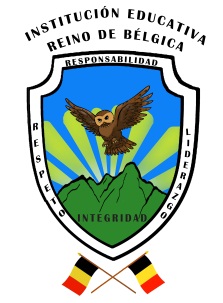 PLAN DE AREA EDUCACIÓN RELIGIOSA2018IDENTIFICACIÓN DEL PLANTEL Y AREAInstitución Educativa Reino de BélgicaLa Institución Educativa REINO DE BÉLGICA está ubicada en la comuna 3 de MedellínReino de Bélgica: Calle 94 # 24C39   María Cano CarambolasTeléfonos:  Reino de Bélgica: 572 23 32Niveles de Enseñanza e Intensidad Horaria Semanal Básica Primaria: 1 hora semanalBásica Secundaria: 1 hora semanalBásica media: 1 hora semanalDOCENTES QUE HACEN PARTE DEL AREA JEFE DE ÁREA: Arturo MarínZunilda Mena Sánchez, Betty MeléndezDocentes que apoyan el trabajo del áreaBásica primaria:Todos los docentesBásica secundaria:Sede Principal: Arturo MarínBásica media:Sede Principal: Arturo MarínContexto del Área:Estamos ubicados en la comuna tres, Barrio María Cano Carambolas, zona marginada de la ciudad, poblada principalmente por personas desplazadas de otros municipios y departamentos, con problemas económicos, de desplazamiento y de violencia social e intrafamiliar, hay diversidad de cultos.Las familias que integran nuestra comunidad están principalmente, conformadas por familias monoparentales y extensas. En la parte emocional muestran alegría, solidaridad, unión, afecto, entre otros; pero se evidencia en algunos estudiantes poco esmero por el estudio y la superación personal; hay varios casos de soledad, ausencia sentimental y relacional por parte de los padres de familia. En la parte social muestran voluntad para ser buenos integrantes de la Institución, acatan sugerencias para superar debilidades.  Son seres humanos que reclaman mucho amor, apoyo y orientación en lo académico y personal porque la mayoría carece de familias sólidas y bien conformadas.Académicamente, la mayoría de los estudiantes actuales, manifiestan creatividad en sus trabajos, especialmente en el área de Educación religiosa.  Por otro lado, son pocos los que se observan desmotivados y disgustados por las actividades programadas en el área.Algunos de nuestros estudiantes, viven con gran inestabilidad, porque no tienen unos padres que respondan por ellos, lo que los hace personas inseguras y en muchas ocasiones toman el camino equivocado para olvidar sus penas. Además, el ambiente de pobreza en el que viven algunos, no solo en la pobreza material, sino también, en la pobreza de relaciones que les toca sufrir, de ahí, la soledad y la falta de afecto. Es un fenómeno universal, a pesar de las diferentes condiciones de vida que viven los niños y adolescentes del mundo posmoderno. Se observa, más que en otros tiempos, el abatimiento de los jóvenes, y esto atestigua, sin duda, la gran pobreza de relaciones en la familia y en la sociedad.Los adolescentes que miran con intranquilidad su propio porvenir, es debido a que fácilmente se deslizan hacia la anarquía de valores humanos, erradicados de Dios y convertidos en propiedad exclusiva del ser humano, esta situación crea en ellos cierto temor, ligado evidentemente, a los grandes problemas de nuestro tiempo, tales como: el peligro ambiental, el desempleo, el alto porcentaje de separaciones y divorcios, la pobreza, etc. el temor y la inseguridad del porvenir implican, sobre todo, fuerte tendencia a la excesiva concentración en sí mismos y favorecen, al mismo tiempo, la violencia no sólo verbal sino también efectiva. De igual forma, los adolescentes que no logran dar un sentido a su vida, con tal de huir de la soledad, se refugian en el alcohol, las drogas u otras experiencias.También, el fenómeno del alejamiento de la fe de algunos estudiantes ha comenzado por el gradual abandono de la práctica religiosa, y con el tiempo nace una hostilidad hacia las instituciones eclesiásticas y una crisis de aceptación de la fe y de los valores morales a ella vinculados, incluyendo rápidos cambios culturales y sociales. Sin embargo, no es un fenómeno reciente. Habiéndose dado en algunos padres, pasa a las nuevas generaciones. No es ya crisis personal, sino crisis religiosa familiar y de una civilización. Se ha hablado de «ruptura entre evangelio y cultura».  El alejamiento toma, a menudo, aspecto de total indiferencia religiosa. Pero no todo es negativo, existen numerosos síntomas positivos y muy prometedores en muchos estudiantes de la Institución, son ejemplares por su comportamiento religioso, moral y escolar. Analizando las causas de esta ejemplaridad, a menudo aparece un óptimo ambiente familiar ayudado por la comunidad eclesial y por la misma escuela. Un conjunto de condiciones abierta a la acción interior de la gracia.Existen estudiantes que buscan una religiosidad más consciente, se preguntan por el sentido de la vida y encuentran en el evangelio la respuesta a sus inquietudes. Otros, superando las crisis de indiferencia y duda, se acercan o retornan a la vida cristiana en diferentes profesiones religiosas. Estas realidades positivas son motivo para esperar que el sentido de trascendencia de las chicas y chicos de la Institución educativa Mariscal Robledo, pueda seguir creciendo en extensión y profundidad de fe en el Dios de la vida y la historia. Otros estudiantes muestran una posición crítica frente al mundo, frente a la religión, lo que de alguna manera hace que busquen entre ellos, respuestas en los problemas de la humanidad y los sistemas que oprimen.  Y otros estudiantes se perciben con una exigencia de profundización en la fe y por el vivir coherentemente lo que profesan, a ella se añade el compromiso responsable en la acción.Los chicos que pertenecen a grupos juveniles y a los movimientos de espiritualidad, apostolado y servicio, son señales de que estos adolescentes y jóvenes no se contentan con palabras, sino que quieren hacer algo que valga para sí mismos y para los demás.Los adolescentes y jóvenes cristianos advierten que la presencia de Dios y su mensaje llevan consigo una esperanza inmensa que les abre los caminos de la vida. Pero cuando el sentimiento religioso, inherente a la Psicología humana, no ha sido educado y enriquecido con un mensaje auténtico, permanece primitivo y prisionero de una mentalidad supersticiosa y mágica. Desde el área de Educación Religiosa se busca orientar la vida y la relación con el ser trascendente de los niños adolescentes y jóvenes de la Institución Educativa Reino de Bélgica, para que  abran espacios que posibiliten experiencias significativas y puedan explicar, argumentar y dar sentido de su fe o sus creencias, y desde ahí, afrontar los problemas que se les presenten y tomar decisiones libres y responsables.Estado del Área:A pesar que el área tiene una malla y unos temas unificados, falta capacitación a los docentes en el tema ecuménico para dar cumplimiento a la libertad de culto contemplado en la constitución, los temas, los textos y el mismo plan de área es fundamentado desde la orientación católica. “Los padres o tutores tienen derecho a que sus hijos o pupilos reciban la educación religiosa y moral que esté de acuerdo con sus propias convicciones”. (Ley 133 de 1994, Art 6 literal h).Por parte de los estudiantes son bastante receptivos a los temas a pesar que los padres de familia se quejan cuando son de otros cultos ya que no quieren que a sus hijos se les hable de la religión católica. La baja intensidad horaria del área, no permite que se le dé la importancia al área como formadora del ser humano.JustificaciónSe entiende por Educación Religiosa, el área, mediante la cual se imparte enseñanza, se cultivan principio y valores morales y se brinda formación acorde con la fe profesada por los padres de la familia en los niveles de preescolar, básica (primaria y secundaria) y media técnicaEl área de Educación Religiosa, tiene como objetivo fundamental, contribuir al desarrollo integral del educando, aportando elementos enriquecedores para el docente y la comunidad educativa en general, todo a la luz del evangelio y la experiencia cristiana.La dimensión espiritual y religiosa forma parte de la cultura del hombre. Ella contribuye a formar personas responsables, conscientes, críticas y libres, capacitando al estudiante para la interpretación y valoración de otros mensajes que le llegan sobre la vida, la muerte, el hombre y el mundo al mismo tiempo le invita a expresar sus propias ideas, sentimientos y deseos, construyendo un mundo mejor.Referente conceptual“Los padres o tutores tienen derecho a que sus hijos o pupilos reciban la educación religiosa y moral que esté de acuerdo con sus propias convicciones”. (Ley 133 de 1994, Art 6 literal h).Fundamentos lógico-disciplinares de la Educación Religiosa EscolarÁrea obligatoria y fundamentalEl modelo de educación religiosa escolar colombiano plantea una función del Estado como ente que se obliga a exigir a todas las instituciones oficiales y privadas el establecimiento de la educación religiosa como área fundamental y obligatoria, pero que no obliga a los padres de familia y alumnos a estudiar o a profesar determinada religión, al tiempo que se compromete a brindar todas las garantías necesarias a quienes la cursen y la impartan. “En esta práctica la educación religiosa se desarrolla con estándares, tiempo, docente, textos y materiales específicos. Se orienta a propiciar el conocimiento religioso con fines formativos, propiciando también la relación e integración con las demás áreas del conocimiento”. (Conferencia Episcopal de Colombia, 2009, p. 9). Así pues, “todos los establecimientos educativos que imparten educación formal, ofrecerán, dentro del currículo y en el plan de estudios, el área de educación religiosa como obligatoria y fundamental, con la intensidad horaria que defina el Proyecto Educativo Institucional”, (República de Colombia, 1994), como lo define la Ley General de Educación.Área de conocimiento y formación“La escuela enseña a aprender a pensar para poder ser y vivir en ese mundo que en materia religiosa también es complejo, pluralista y especializado” (Conferencia Episcopal de Colombia, 2000, p. 22). Dicha complejidad y pluralidad hacen referencia no solo al campo científico y disciplinar, sino también al campo religioso que es en la actualidad diverso en sus manifestaciones.“El área de educación religiosa tiene por tarea el análisis y la interpretación de la experiencia religiosa general y de aquella particular como es en nuestro caso el cristianismo” (Meza, 2011, P. 102), ya que es el hecho representativo de nuestra sociedad colombiana que ha de ayudar a la identificación del aporte y el significado que tiene para la comprensión y solución de los grandes problemas del ser humano. Para ello su presencia como área se enmarca dentro de unos límites, como realidad conceptual crítica, interpretativa y propositiva, con objetivos orientados hacia el aspecto cognitivo que es susceptible de control y verificación. Es una tarea no separada de lo afectivo y emocional, que sirve para formar el pensamiento y discernir en medio del cúmulo de informaciones religiosas y de los riesgos de la despersonalización. Todo ello de conformidad con lo planteado en la Ley 115 del 1994 en sus artículos 1 y 92.Disciplina escolarCuando se habla de una disciplina escolar no se está llamando la atención solamente sobre el hecho del espacio físico e institucional de la escuela, sino sobre todo en lo que esa institución significa como espacio cultural, definido por los saberes de las áreas y asignaturas de estudio, que reflejan lo más valioso y relevante en la cultura de la sociedad con sus tradiciones, artes, instituciones y saberes.La educación religiosa, que se ofrece bajo la forma de una disciplina escolar, trata de crear una distancia que favorezca el análisis y la interpretación de esa realidad, preservando el acto de conocer los riesgos inherentes a la experiencia directa. En tal caso, siempre los conocimientos sobre lo religioso y las experiencias previas de los estudiantes serán un punto de partida en orden a un aprendizaje significativo. Se trata de tomar distancia para poder descubrir el sentido y el valor de la experiencia que tengan en el área. Por tal motivo, la enseñanza religiosa debe realizarse con métodos pedagógicos, según las finalidades y características propias de la escuela y en la forma como esta interpreta la cultura. Este enfoque excluye de la educación religiosa toda forma de adoctrinamiento, indoctrinamiento, proselitismo, autoritarismo, dogmatismo, fanatismo, integrismo e intolerancia, acorde a lo establecido en el artículo 5 del Decreto 4.500 de diciembre de 2006.Fundamentos disciplinares de la educación religiosaEn los lineamientos del área de educación religiosa, de la Conferencia Episcopal de Colombia, se deja en claro que la necesidad del área ha de verse partiendo de las necesidades educativas del niño, aplicando así lo planteado en la Ley General de Educación, Ley 115 de 1994, y la Ley de Libertad Religiosa y de Cultos, Ley 133 de 1994. Tal como lo plantea la Conferencia Episcopal de Colombia, en los lineamientos de educación religiosa nivel de preescolar y básica primaria (2009), la educación religiosa responde a la necesidad de crecimiento en los siguientes aspectos del desarrollo humano:• Fundamentos antropológicos. Los estudiantes necesitan respuestas a los problemas relacionados con la búsqueda de sentido de la existencia y la vida con sentido e igualmente con la dimensión trascendente y/o religiosa del ser humano (Espiritual).• Fundamentos éticos. Los estudiantes necesitan iniciarse en el obrar ético e interpretar adecuadamente el marco de valores y comportamientos originados en la experiencia propia y en el patrimonio religioso de nuestra cultura.• Fundamentos psicológicos. Los estudiantes necesitan formarse una identidad, integrar su personalidad y apreciar el aporte de la experiencia religiosa a esta exigencia de su crecimiento. También requieren tener criterios para distinguir críticamente la autenticidad e inautenticidad de la conducta religiosa en orden a formar la madurez humana y religiosa.• Fundamentos epistemológicos. Los estudiantes necesitan cultivar todas las formas de acercamiento, conocimiento y expresión de la realidad.Necesitan, por tanto, distinguir y apreciar la forma peculiar de encuentro con la realidad que se da desde la experiencia religiosa y la relación entre el pensamiento religioso, la ciencia y la cultura.• Fundamentos pedagógicos. Los estudiantes necesitan aprender a aprender y a ser. Para el caso, necesitan aprender a plantearse correctamente el problema religioso y manejar las fuentes para el estudio del hecho religioso. De esta forma construirán la visión objetiva de ella y la podrán valorar como un camino para orientar su vida.• Fundamentos de derechos humanos. Los estudiantes tienen derecho a una educación integral que no puede desconocer la dimensión religiosa de la persona y de la cultura. En ese marco tiene derecho a recibir educación religiosa y moral de acuerdo con sus convicciones y los padres de familia tienen derecho a escoger el tipo de educación religiosa que ha de ofrecerse a sus hijos en los establecimientos educativos. (Decreto 4.500 de 2006).Fundamentos pedagógicos y didácticos de la Educación Religiosa Escolar Fundamentos curricularesEn las orientaciones expedidas desde el Ministerio de Educación para la aplicación de la Constitución y la Ley, y en particular la Directiva que brinda orientaciones sobre la Educación Religiosa Escolar, se indica que “… debe impartirse de acuerdo con los programas que presenten las autoridades de las iglesias y los aprendizajes básicos que consideren pertinentes para cada conjunto de grados, así como los criterios de evaluación de los mismos” (Ministerio de Educación Nacional, 2004). De ahí que el área estructura su currículo escolar a partir de los siguientes aspectos que se encuentran desarrollados en los estándares para la Educación Religiosa Escolar de la Conferencia Episcopal de Colombia (2012):a) Una experiencia significativa que se constituye como la temática de cada grado, la cual surge del estudio realizado por los autores de los programas de la educación religiosa, teniendo en cuenta la experiencia humana y cognitiva, los aportes de la psicología evolutiva y la relación con la experiencia religiosa.(Conferencia Episcopal de Colombia, 1992), estas temáticas son:• Preescolar: El amor de Dios a través de Jesús• Primer grado: La vida• Segundo grado: La amistad• Tercer grado: La celebración• Cuarto grado: La vocación• Quinto grado: El testimonio• Sexto grado: El ser humano• Séptimo grado: La familia• Octavo grado: La comunidad• Noveno grado: La moral• Décimo grado: El proyecto de vida• Undécimo grado: Construcción de una nueva sociedad.b) Cuatro ejes articuladores y transversales por unidad de primero a undécimo: antropológico, bíblico, bíblico cristológico y eclesiológico.c) Objeto de estudio expresado en preguntas problematizadoras por eje articulador y unos temas sugeridos para la orientación de las mismas.d) Aprendizajes por competencias que han de adquirir los estudiantes, según las siguientes categorías: saber comprender, saber dar razón de la fe, saber integrar fe y vida y saber aplicar a la realidad.OBJETIVOS OBJETIVO GENERALBrindar un aprendizaje significativo y sistemático sobre el fenómeno religioso existente en la cultura, como experiencia humana y social.OBJETIVOS ESPECÍFICOSAdecuar la educación religiosa a las exigencias de la nueva cultura, de los educandos, de la escuela y de la Iglesia, con el apoyo de las TICFormar el discernimiento y la comprensión en función de opciones religiosas libres y maduras.Presentar la interpretación cristiana del hecho religioso y sus realizaciones.Educar para la convivencia y el respeto por los valores religiosos.Proponer una orientación ética de la vida.OBJETIVOS POR GRADOGrado Primero: Distinguir el valor que para los cristianos tiene el mundo, la vida humana y las actitudes que ellos asumen frente a su protección y defensa.Grado Segundo: Encontrar el significado de la amistad del hecho religioso en un contexto socio cultural.Grado Tercero: vivenciar la celebración como una respuesta al amor de Dios, en el contexto litúrgico religioso.Grado Cuarto: Despertar el interés al llamado DIOS como vocación y misión en la vida de cada personaGrado Quinto: Comprender el ejemplo de Jesús que invita al hombre a seguirlo, a través del testimonio de líderes comprometidos en la sociedad y en la Iglesia.Grado Sexto: Comprender el por qué los seres humanos se necesitan mutuamente en su proceso de realización personal, teniendo en cuenta el sentido de responsabilidad frente al cumplimiento de los deberes y derechos.Grado Séptimo: Identificar como ejemplo el amor trinitario del padre del hijo y del espíritu santo, en su armonía, solidaridad y respeto en la convivencia familiar.Grado Octavo: Identificar en las manifestaciones de la religiosidad cristiana los valores humanos, para aplicarlos en beneficio personal, familiar y social, logrando una sana convivencia.Grado Noveno: Promover el conocimiento y el encuentro de la fe cristiana, para el fortalecimiento espiritual del hombre, respetando los puntos de vista de los otros, respecto a los problemas morales de la comunidad.Grado Décimo: Comprender la importancia de la religión, educando en la tolerancia y el respeto a la libertad en las diferentes manifestaciones religiosas.Grado Once: Analizar la problemática real que afronta actualmente el país, planteando posibles soluciones desde una visión social de su entorno que lo lleven a elaborar proyectos para la construcción de una nueva sociedad.OBJETIVOS POR NIVELESBÁSICA PRIMARIAreconocer en la vida el principal valor de los cristianos, por medio de la reflexión sobre el entorno, el estudio de la vida de Jesús y del origen de la iglesia, para mejorar su identidad como ser valioso y digno de protección y cuidado.reconocer en la amistad un valor de alta importancia para su vida, a partir de la reflexión sobre sí mismo, su comportamiento social y los ejemplos dados por Jesús para ser amigos en las escrituras, con la finalidad de mejorar su capacidad de entrega y servicio a los demás.Descubrir que la vida, la familia y su comunidad, son los espacios para celebrar los principales acontecimientos que vivimos a lo largo de la existencia.BÁSICA SECUNDARIAAdquirir un conocimiento objetivo y sistemático de los contenidos esenciales del catolicismo y sus realizaciones más significativas en la vida de la persona, la familia y la sociedad.Desarrollar la capacidad de confrontar la visión cristiana y católica de la vida con las visiones de otras confesiones cristianas religiones y sistemas de significado presentes en el contexto socio-cultural y religioso.Adquirir destrezas en el manejo adecuado de los documentos de la fe y la tradición cristiana.y comportamientos. 
EDUCACIÓN MEDIA.Identificar la relación entre la fe y la ciencia, la fe y la vida, la fe y la cultura, la fe y la sociedad.Explorar el significado cristiano de la dimensión vocacional de la existencia, de las profesiones y el trabajo.Aprender a realizar proyectos personales y sociales basados en la doctrina social de la iglesia.Tomar una actitud madura frente a la propuesta de un proyecto de vida y de sociedad basado en la visión cristiana de la existencia y en la doctrina de la iglesia.Fundamentos didácticos de la Educación Religiosa EscolarPara su enseñanza y aprendizaje es fundamental tener en cuenta los elementos constitutivos del pensamiento religioso, como son la experiencia humana y el sentido de dicha experiencia, en nuestro caso cristiano. Esta experiencia religiosa es expresada en cuatro lenguajes: bíblico, doctrinal, celebrativo y actitudinal o moral, los cuales hacen alusión a las fuentes del hecho religioso, a los fundamentos teológicos de las verdades de fe, a las expresiones cultuales y a la dimensión ética de la religión” (Artacho, 1989, p. 32-36).Para desarrollar el diseño curricular básico de la Educación Religiosa Escolar se requiere, según Valero (1992, p.12), diferentes tipos de actividades y estrategias como son las de tipo expositivo, indagación, confrontación, comparación y discusión. Estas deben partir de la experiencia del alumno y permitirle que la confronte con los contenidos cristianos.A partir de la propuesta pedagógica de Valero (1992, p.24) sobre el constructivismo, se pueden plantear, para el desarrollo de una clase deEducación Religiosa Escolar tres momentos:“Actividades que permitan partir de los saberes previos”.• “Actividades para el desarrollo del contenido propuesto”.• “Actividades para la aplicación del conocimiento adquirido”.Para que estas actividades produzcan unos mejores resultados de aprendizaje es importante apoyarse en el uso de estrategias pedagógicas activas, donde los estudiantes sean protagonistas del aprendizaje, apoyados en las tecnologías de información y de la comunicación.Otro elemento importante a considerar es la investigación como estrategia didáctica, por esto en los actuales estándares el uso de preguntas es un reconocimiento de que el camino del conocimiento parte de la sensibilización hacia problemas fundamentales de la vida humana y del ejercicio de aprender a interrogarse para buscar las mejores soluciones. Además, los nuevos estándares realizan una propuesta sencilla de cómo aplicar dicha estrategia en el aula de clase.Al plantear problemas sobre el objeto de estudio en la Educación Religiosa Escolar se está asumiendo la investigación como método fundamental y se está atendiendo a la necesidad de que los niños y los jóvenes conozcan y apliquen a su realidad las convicciones y visiones de la vida que brotan de la experiencia religiosa cristiana. Se debe tener en cuenta que, si los problemas de investigación están en el corazón del ser humano y brotan, por tanto, de la experiencia, es necesario reconstruir en el aula la experiencia o las experiencias desde las cuales brotan los interrogantes. Puede ser incluso que las preguntas nazcan en los niños, en los adolescentes y en los jóvenes, a partir del contacto con vivencias de su entorno religioso familiar, político, económico, socio-religioso y de su iglesia de pertenencia o de su convicción cristiana y católica.“La presentación de problemas denota una intención metodológica de investigación que facilita la perspectiva dialogal y de incorporación de diversas alternativas de respuesta a los problemas, incluidas las razones del no creyente y del cristiano no católico. Se requiere objetividad y fidelidad del docente en la presentación del mensaje cristiano y al mismo tiempo apertura y conocimiento de las visiones alternativas. Ello facilita incorporar en las respuestas, las convicciones religiosas no católicas (ecumenismo) y fomentar el conocimiento y el respeto mutuo, de modo que se fomente la convivencia interreligiosa (diálogo interreligioso), ciudadana, el respeto y cultivo de la propia identidad religiosa y del tipo de educación religiosa y moral escogida por los padres de familia para sus hijos” (Conferencia Episcopal de Colombia, 2012, p. 12).Resumen de las normas técnico-legalesEl área de Educación Religiosa Escolar con el fin de contribuir en la educación integral de niños, niñas y jóvenes de nuestro país se ha venido pensando, repensando y contextualizando a lo largo de los años para insertarse en las realidades particulares y así poder trabajar en la construcción de un mundo mejor; forjado desde la dimensión trascendental de todo estudiante. Por ello hoy cuenta con un sustento legal y documental significativo que respalda y nutre su quehacer.El punto de partida de este compendio legal y bibliográfico es nuestra Carta Magna, pues en su artículo 19 se reconoce el derecho de libertad religiosa y de cultos, mismo que vincula la dimensión trascendental en la formación de todo colombiano sin miramientos de a qué iglesia o confesión pertenezca, como se lee en la Ley 133 de 1994 que desarrolla el mencionado artículo de la Constitución Política de 1991:“Ninguna Iglesia o confesión religiosa es ni será oficial o estatal. Sin embargo, el Estado no es ateo, agnóstico o indiferente ante los sentimientos religiosos de los colombianos. El Poder Público protegerá a las personas en sus creencias, así como a las iglesias y confesiones religiosas y facilitará la participación de estas y aquellas en la consecución del bien común. De igual manera, mantendrá relaciones armónicas y de común entendimiento con las iglesias y confesiones religiosas existentes en la sociedad colombiana”. (Ley 133 de 1994, artículo 2).Para llevar esta normativa estatal a la práctica educativa, la Ley General de Educación, Ley 115 de 1994, “adopta principios y disposiciones que incluyen el desarrollo de valores morales, éticos, espirituales y religiosos” (Conferencia Episcopal de Colombia, 2012, p. 7) en varios de sus artículos 1, 5 (numeral 1),13 (literal b), 14 (literal d), 15, 16 (literal h), 20, 21 (literal k), 22 (literal j), 23, 30 (literal g), 31 y 92.. Así mismo, los decretos 782 de 1995, 1.396 de 1997, 354 de 1998, 1.319 de 1998, 1.321 de 1998, 1.519 de 1998 y 4.500 de 2006, entre otros decretos y algunas circulares, que hemos venido mencionando a lo largo de este trabajo y que también sustentan legalmente la libertad religiosa y/o el área de Educación Religiosa Escolar, orientando en algunos casos su aplicabilidad y la no violación de este derecho constitucional.De la mano de este marco legal y con el interés de “facilitar el encuentro de los niños y los jóvenes con Jesucristo, a través del conocimiento y la valoración del hecho religioso propio de la cultura” (Conferencia Episcopal de Colombia, 2012) se han propuesto distintas guías, documentos y orientaciones como es el caso de los Estándares para la Educación Religiosa Escolar [ERE] de la Conferencia Episcopal de Colombia (2012), así como también los lineamientos del área (2009) y documentos como Escuela y Religión (2006), la Idoneidad del profesor de educación religiosa (2001), Orientaciones pastorales y programas de Educación Religiosa Escolar (1992), entre muchos otros que materializan lo dispuesto en la Directiva Ministerial No. 002, del 5 de febrero de 2004: “La educación religiosa debe impartirse de acuerdo con los programas que presenten las autoridades de las iglesias y los aprendizajes básicos que consideren pertinentes para cada conjunto de grados, así como los criterios de valuación de los mismos”. Igualmente, atendiendo a los estudiosos comprometidos con el área, como los autores Artacho (1989) y Valero (1992), quienes, entre otros, han pensado la Educación Religiosa Escolar frente a las distintas realidades actuales y como proyección a las futuras generaciones.Todos estos sustentos legales, autores y demás referentes constituyen fuentes orientadoras de vital importancia en la construcción de las mallas curriculares del área de Educación Religiosa Escolar que hoy llegan a sus manos. Este material, sumado a la colaboración y orientación de maestros preocupados y consagrados a esta área, son la fuente viva de la cual se nutre este trabajo.En la Ley general de educación, Ley 115 de 1994, se adoptan principios y disposiciones que incluyen el desarrollo de valores morales,éticos, espirituales y religiosos, en la definición de la educación (Artículos 1 y 92), en el marco de fines de la educación (Artículo 5 numeral1), en los objetivos comunes y por niveles (Artículos 13 literal b, 15, 16 literal h, 20 literal f, 21 literal k, 22 literal j y el Artículo 30 literal g),en la indicación sobre enseñanza obligatorias (Artículo 14 literal d), en el enunciado de las áreas obligatorias y fundamentales (Artículos 23y 31). Todo lo anterior debe realizarse en el marco de la Ley estatutaria que desarrolla el derecho de libertad religiosa y de culto (Artículo24).Todo el articulado de la Ley General de Educación, que se refiere a valores religiosos, fue mantenido como exequible en la sentencia de la corte constitucional C- 555\94, documento que se constituye en una herramienta fundamental para que los establecimientos educativos aprecien el sentido, alcance y obligatoriedad de estas normas. Estas disposiciones van siempre relacionadas con el derecho de libertad de conciencia formulado en el artículo 18 de la constitución de 1991, con la inmunidad de coacción como nota esencial: Nadie será molestado por razón de sus convicciones o creencias ni compelido a revelarlas, ni obligado actuar contra su conciencia.
El sustento legal del área puede ampliarse consultando, entre otros:• Declaración Universal de los Derechos Humanos de 1948.• Pacto Internacional de Derechos Económicos, Sociales y Culturales de 1966.• Pacto Internacional de Derechos Civiles y Políticos de 1996.• Convención Americana sobre Derechos Humanos (Pacto de San José de Costa Rica de 1969).• Convención de Viena sobre los tratados.• La enseñanza religiosa escolar en el Concordato de 1973 suscrito entre la Santa Sede y el Estado colombiano.• Ley 20 del 18 de diciembre de 1974, fruto de la reforma de 1973 (artículo 22).• Convenio 031 de 1986 suscrito entre el Ministerio de Educación Nacional y la Conferencia Episcopal de Colombia.• Sentencia C-027/93.• Resolución Nº 2.343 de 1996.• Directiva Ministerial N° 002 del 5 de febrero de 2004.• Sentencia C-55.Los estándares que hacen parte de cada uno de los cuatro ejes en cada malla curricular han sido tomados textualmente de la publicación Conferencia Episcopal de Colombia (Ed.). (2012). Estándares para la Educación ReligiosaAPORTES DEL ÁREA A LOS PROYECTOS INSTITUCIONALES:El área de Educación Religiosa se transversaliza con el proyecto reglamentario de Democracia y Educación Sexual teniendo en cuenta el siguiente aporte:Integración de contenidos: La convivencia, la tolerancia, la gratitud, la generosidad, la lealtad, el liderazgo, hábitos de vida, la democracia, plan de vida, deberes y derechos, derechos humanos, valores patrios, la dignidad como valor que nos lleva a reconocernos, ya que todos estos elementos se trabajan en el área y se llevan a la práctica en el diario vivir y en estos proyectos.Algunos indicadores que se obtienen en cada proyecto reglamentario son:DemocraciaAnalizo críticamente la situación de los Derechos Humanos en Colombia y en el mundo y propongo alternativas para su promoción y defensaComprendo el significado de la importancia de vivir en una Nación multiétnico y pluricultural.Distinguir los diferentes grupos por medio de los cuales el individuo es socializado e identificar como funcionan ellos en el entorno social.Educación sexualReconozco que tengo derecho a mi privacidad e intimidad; exijo el respeto a ello.MALLA CURRICULARGrado primeroGrado terceroGrado cuartoGrado quintoGrado sextoAtención de estudiantes con necesidades educativas especialesLa educación inclusiva es un enfoque que busca garantizar el derecho a la educación de calidad, a la igualdad de oportunidades y a la participación de todos los niños, jóvenes y adultos de una comunidad, sin ningún tipo de discriminación e independientemente de su origen o de su condición personal o social. Parte de la premisa de que todas las personas, sin importar su condición particular o su potencial, pueden aprender en un entorno que brinde experiencias de aprendizaje significativas. Para ello, los sistemas educativos y las instituciones educativas tienen que orientar desde su proyecto educativo institucional (PEI) procesos de enseñanza - aprendizaje exitosos para todos los estudiantes, dando respuesta a las necesidades individuales y a los diferentes niveles de competencia de cada estudiante y no solo a los que presentan una condición de discapacidad.La educación inclusiva no separa los grupos poblacionales, sino que en el aula de clase regular se aplican los principios del diseño universal para elaborar materiales y recursos didácticos adaptados y matizados para los estudiantes que ostenten alguna necesidad educativa especial, incluso, aquellos estudiantes que pertenecen a distintos grupos poblacionales.Adicional a lo establecido en la Ley General de Educación y en el Decreto 1.860 de 1994, las siguientes normas aportan un marco legal:EL PLAN DE ESTUDIOS DE LA EDUCACIÓN FORMAL: ORIENTACIONES BÁSICAS•	 Ley estatutaria 1.618 de 2013.•	 Ley 1.346 de 2009. Convención sobre los derechos de las personas con discapacidad.•	 Decreto 366 de 2009. Organización de servicios de apoyo pedagógico.•	 Resolución 2.565 de 2003. Parámetros y criterios para la prestación de servicios educativos a la población con necesidades educativas especiales.•	 Ley 982 de 2008. Equipamiento de oportunidades para las personas sordas y sordociegas y otras disposiciones.FLEXIBILIZACION CURRICULAR EDUCACIÓN BÁSICA1.	Aprovechar sus fortalezas en la capacidad de cambio de foco atencional a través de actividades cortas. Material concreto, revistas, dibujos, plastilina. Que ofrezcan mayor riqueza y apropiación de diversos conceptos y contenidos.2.	Fortalecer la capacidad para seguir instrucciones de mayor complejidad, que involucren mal comandos o indicaciones. Mediante loterías, sopa de letras, concéntrese, juegos didácticos.3.	Continuar afianzando y potenciando habilidades comunicativas de interacción social que permitan la lectura de intervenciones y emociones complejas e intercambios conversacionales más elaborados a través de: cuentos, sopas de letras y pequeñas dramatizaciones. EDUCACION MEDIA•	Continuar el trabajo en habilidades de lectura de alto nivel y de escritura creativa. A través de películas, acrósticos y videos.•	Seguir promoviendo el desarrollo de habilidades sociales y comunicativas mediante historias de vida, lecturas y canciones.•	Potenciar el discurso oral de estudiante a fin de que identifiquen una idea central que quiera compartir, por medio de exposición de temas vivenciales gráficas, historietas secuenciales.BibliografíaArtacho, R. (1989). La enseñanza escolar de la religión. Madrid: Promoción Popular Cristiana.Artacho, R. (2009). Enseñar competencias sobre la religión. Madrid. Editorial Desclee de Brouwer, S.A.Badillo, R. (1999). Competencias cognoscitivas, un enfoque epistemológico y didáctico. Colección Aula Abierta.  Bogotá: Cooperativa Editorial Magisterio.Bosch, J. (1999). Para comprender el ecumenismo. Barcelona: Ed. Verbo Divino.Conferencia Episcopal de Colombia. (Ed.). (1992). Orientaciones pastorales y contenidos de los programas de enseñanza religiosa escolar. Bogotá: Kimpres.Conferencia Episcopal de Colombia. (Ed.). (1994). Guía para el desarrollo de los contenidos de la enseñanza religiosa escolar en los niveles de básica secundaria y media. Bogotá: p 14-15Conferencia Episcopal de Colombia. (Ed.). (2000a). Escuela y religión, hacia la construcción de un modelo de educación religiosa. Bogotá, D.C: AutorConferencia Episcopal de Colombia. (Ed.). (2000b). Idoneidad del profesor de educación Religiosa. LXIX Asamblea Plenaria Ordinaria. Bogotá, D.C.Conferencia Episcopal de Colombia. Comisión Episcopal para la Evangelización de la Cultura y la Educación. (2009). Lineamientos de Educación Religiosa nivel de preescolar y básica primaria. Medellín: Artes Gráficas Castañeda.Conferencia Episcopal de Colombia (Ed.). (2012). Estándares para la Educación Religiosa Escolar [ERE] de la Conferencia Episcopal de Colombia. Bogotá, D.C: Delfín Ltda.Grupo de investigación pedagógica y didáctica. (2010). Aproximación al estado del arte sobre el diseño curricular por competencias. Medellín: Universidad Cooperativa de Colombia.Ministerio de Educación Nacional. (2004). Directiva Ministerial No. 002 del 5 de febrero. Bogotá: Ministerio de Educación Nacional.República   de   Colombia.   (1991).   Constitución Política de  Colombia. Bogotá:Congreso de la RepúblicaRepública de Colombia. (2006). Decreto Ministerial 4.500 de febrero. Bogotá: Congreso de la República.República de Colombia. (1994). Ley 133. Bogotá: Congreso de la República.Valero, M. (1992). Actividades para la enseñanza escolar de la religión. Madrid: Editorial y distribuidora S.A.Waardenburg, J. (2001). Religiones en diálogo, significados religiosos, introducción sistemática a la ciencia de las religiones. Bilbao: Editorial Desclee de Brouwer, S.A.Area: Educación  Religiosa EscolarGrado: PrimeroDocente(s): Docente(s): Objetivos:Identificar las diferentes formas de valorar y respetar la vida.Comprender en los pasajes bíblicos del Antiguo Testamento las enseñanzas sobre el origen del ser humano y sobre el cuidado de la vida humana y la creación.Identificar en la vida, las obras y enseñanzas de Jesús el amor por la propia vida y el de todas las personas.Descubrir las formas de trabajar por la vida en las obras y enseñanzas de la iglesia a la que pertenece.Objetivos:Identificar las diferentes formas de valorar y respetar la vida.Comprender en los pasajes bíblicos del Antiguo Testamento las enseñanzas sobre el origen del ser humano y sobre el cuidado de la vida humana y la creación.Identificar en la vida, las obras y enseñanzas de Jesús el amor por la propia vida y el de todas las personas.Descubrir las formas de trabajar por la vida en las obras y enseñanzas de la iglesia a la que pertenece.Competencias:Identificar las enseñanzas éticas y morales del cristianismo a favor de la vida, relacionarlas con su experiencia personal y aplicarlas en situaciones concretas.Competencias:Identificar las enseñanzas éticas y morales del cristianismo a favor de la vida, relacionarlas con su experiencia personal y aplicarlas en situaciones concretas.Periodo 1Pregunta problematizadoraEje antropológico: La vida y sus manifestaciones.¿Por qué hay que cuidar la vida y qué formas existen para dignificarla?“Describo el ciclo de los seres vivos”.“Valoro la vida como el don más preciado recibido de Dios”.“Explico la función de la familia como transmisora de la vida humana”. “Narro las características del ciclo de los seres vivos”.“Conozco relatos, cuentos, poesías y canciones sobre el origen y el valor de la vida”. “Identifico y aplico normas relacionadas con el cuidado de la vida”.“Reconozco valores relacionados con el cuidado de mí mismo y los demás”.“Ilustro y explico acciones que están en contra de la vida humana y de los demás seres vivos”.Indicadores de desempeñoSaber conocerSaber hacerDescribe el ciclo de los seres vivos y lo reconoce como el don más grande de Dios.Reconoce en narraciones, poesías, canciones y cuentos aspectos sobre el origen y el valor de la vida.Clasifica formas de cuidado por la vida para diferenciarlas de las acciones que atentan contra ella.Explica la función de la familia como transmisora de la vida y de principios que la dignifican.DBAComprende que los seres vivos (plantas y animales) tienen características comunes (se alimentan, respiran, tienen un ciclo de vida, responden al entorno) y la diferencia de los objetos inertes.Clasifica formas de cuidado por la vida para diferenciarlas de las acciones que atentan contra ella.Explica la función de la familia como transmisora de la vida y de principios que la dignifican.Período 2Período 2Pregunta problematizadoraEje bíblico: La vida es obra de Dios.¿Cómo aplicar las enseñanzas que se encuentran en el Antiguo Testamento acerca del ori- gen y el valor de la vida?“Conozco y explico pasajes del antiguo Testamento sobre la creación y el valor de la vida”.“Identifico valores éticos y morales contenidos en los mandamientos de la ley de Dios, relaciona- dos con la protección de la vida”.“Conozco y construyo oraciones que expresan la fe en Dios Creador y autor de la vida en el antiguo Testamento”.“Reconozco que Dios es Padre de todos, a partir de lecturas del Antiguo Testamento”. “Valoro y defiendo la vida humana y de la naturaleza como obra de Dios”.Indicadores de desempeñoSaber conocerSaber conocerSaber hacerReconoce en pasajes del Antiguo Testamento enseñanzas acerca del origen de la vida y el cuidado de la misma.Identifica en pasajes bíblicos a Dios Padre como creador que ama la vida e invita a cuidarla.Reconoce en pasajes del Antiguo Testamento enseñanzas acerca del origen de la vida y el cuidado de la misma.Identifica en pasajes bíblicos a Dios Padre como creador que ama la vida e invita a cuidarla.Clasifica acciones que atentan contra la creación y propone como cuidarla.Ilustra la misión que Dios les dio al hombre y a la mujer para cuidar de su creación.DBAEscribe palabras que le permiten comunicar sus ideas, preferencias y aprendizajes.Comprende que su cuerpo experimenta constantes cambios a lo largo del tiempo y reconoce a partir de su comparación que tiene características similares y diferentes alas de sus padres y compañeros.DBAEscribe palabras que le permiten comunicar sus ideas, preferencias y aprendizajes.Comprende que su cuerpo experimenta constantes cambios a lo largo del tiempo y reconoce a partir de su comparación que tiene características similares y diferentes alas de sus padres y compañeros.Clasifica acciones que atentan contra la creación y propone como cuidarla.Ilustra la misión que Dios les dio al hombre y a la mujer para cuidar de su creación.Periodo 3Periodo 3Pregunta problematizadoraEje bíblico cristológico: La vida que Jesús comunica.¿Cómo enseña Jesús a amar la vida y de qué forma podemos asumirla en nuestro entorno cercano?“Narro pasajes del Nuevo Testamento sobre la persona, la vida, el sacrificio y el mensaje de Jesús”. “Identifico valores éticos y morales contenidos en la vida y enseñanzas de Jesús”.“Reconozco la importancia de la relación con Dios Padre en la vida de Jesús y en la vida personal”. “Argumento por qué Jesús es Maestro que enseña el valor de la vida”.“Manifiesto actitudes de respeto y cuidado personal”.Indicadores de desempeñoSaber conocerSaber conocerSaber hacerReconoce en la persona y el sacrificio de Jesús un regalo de vida y de amor.Identifica valores éticos y morales para la vida a partir de las obras y enseñanzas de Jesús.Reconoce en la persona y el sacrificio de Jesús un regalo de vida y de amor.Identifica valores éticos y morales para la vida a partir de las obras y enseñanzas de Jesús.Narra y explica el amor que Jesús profesaba    a las personas según pasajes del Nuevo Testamento.Descubre la importancia de la relación con Dios Padre en la vida de Jesús y lo relaciona con la vida personal y familiar.DBAComprende que los sentidos le permiten percibir algunas características de los objetos que nos rodean (temperatura, sabor, sonidos, olor, color, texturas y formas).DBAComprende que los sentidos le permiten percibir algunas características de los objetos que nos rodean (temperatura, sabor, sonidos, olor, color, texturas y formas).Narra y explica el amor que Jesús profesaba    a las personas según pasajes del Nuevo Testamento.Descubre la importancia de la relación con Dios Padre en la vida de Jesús y lo relaciona con la vida personal y familiar.Área: Educación Religiosa EscolarGrado: SegundoDocente(s): Docente(s): Objetivos:Reconocer la importancia de la amistad en la vida de las personas.Comprender el concepto de amistad en el Antiguo Testamento.Sustentar el valor de la amistad en la vida de Jesús.Identificar la Iglesia como comunidad de fe donde se vive la amistad, el amor y la unidad.Objetivos:Reconocer la importancia de la amistad en la vida de las personas.Comprender el concepto de amistad en el Antiguo Testamento.Sustentar el valor de la amistad en la vida de Jesús.Identificar la Iglesia como comunidad de fe donde se vive la amistad, el amor y la unidad.Competencias:Reconocer que la amistad es camino de realización humana que se vive desde Dios, desde Jesucristo y en la iglesia.Competencias:Reconocer que la amistad es camino de realización humana que se vive desde Dios, desde Jesucristo y en la iglesia.Período 1Período 1Pregunta problematizadoraEje antropológico: La amistad entre las personas y su dimensión religiosa.¿Cómo construir una amistad que favorezca la dignidad humana y las relaciones con el otro?“Identifico las características esenciales de la amistad y describo algunas expresiones que la acompañan”.“Describo algunas formas de expresar la amistad en la cultura”.“Propongo y realizo acciones que permiten construir, cuidar y recuperar la amistad”. “Participo activamente con actitudes de amistad en trabajos de grupo”.“Analizo los actos que atentan contra la amistad”.“Argumento la importancia de la amistad para la vida de las personas”.Indicadores de desempeño Saber conocerSaber conocerSaber hacerIdentifica algunas características esenciales de la amistad y expresiones que la acompañan para comprender su sentido en la relación con los demás seres de la naturaleza.Reconoce que la relación con Dios es una relación de amistad que fortalece la fe.Identifica algunas características esenciales de la amistad y expresiones que la acompañan para comprender su sentido en la relación con los demás seres de la naturaleza.Reconoce que la relación con Dios es una relación de amistad que fortalece la fe.Realiza acciones que permiten construir, cui- dar y recuperar la amistad.Sustenta la importancia de la amistad en  el contexto personal, social y natural.DBAIdentifica los diferentes medios de comunicación como una posibilidad para informarse, participar y acceder al universo cultural que lo rodea.DBAIdentifica los diferentes medios de comunicación como una posibilidad para informarse, participar y acceder al universo cultural que lo rodea.Realiza acciones que permiten construir, cui- dar y recuperar la amistad.Sustenta la importancia de la amistad en  el contexto personal, social y natural.Período 2Pregunta problematizadoraEje bíblico: La amistad de Dios hacia el ser humano en la experiencia religiosa de Israel.Eje bíblico: La amistad de Dios hacia el ser humano en la experiencia religiosa de Israel.¿Cómo se manifiesta la amistad de Dios hacia las personas, según los relatos del Antiguo Testamento?Analizo pasajes del Antiguo Testamento en los cuales se manifiestan las características de la amistad de Dios hacia su pueblo.Identifico la oración y el culto de Israel como formas de vivir la amistad con Dios.Identifico en Dios gestos de misericordia y perdón como las formas de recuperar la amistad de las personas.Identifico la oración como manifestación de amistad y amor a Dios.Valoro los mandamientos de la ley de Dios como criterios de vida que ayudan a construir la amis- tad con Dios y con las personas.Analizo pasajes del Antiguo Testamento en los cuales se manifiestan las características de la amistad de Dios hacia su pueblo.Identifico la oración y el culto de Israel como formas de vivir la amistad con Dios.Identifico en Dios gestos de misericordia y perdón como las formas de recuperar la amistad de las personas.Identifico la oración como manifestación de amistad y amor a Dios.Valoro los mandamientos de la ley de Dios como criterios de vida que ayudan a construir la amis- tad con Dios y con las personas.Indicadores de desempeñoSaber conocerSaber conocerSaber hacerConoce pasajes del Antiguo Testamento para identificar las características de la amistad de Dios hacia las personas.Indaga sobre formas de oración y de culto en  el pueblo de Israel como maneras de vivir la amistad con Dios.Conoce pasajes del Antiguo Testamento para identificar las características de la amistad de Dios hacia las personas.Indaga sobre formas de oración y de culto en  el pueblo de Israel como maneras de vivir la amistad con Dios.Explica la importancia de la reconciliación y el perdón como formas de restablecer la amistad con Dios y con los otros.Redacta oraciones como una manifestación de amistad y amor a DiosDBAInterpreta diversos textos a partir de la lectura de palabras sencillas y de las imágenes que contienen.DBAInterpreta diversos textos a partir de la lectura de palabras sencillas y de las imágenes que contienen.Explica la importancia de la reconciliación y el perdón como formas de restablecer la amistad con Dios y con los otros.Redacta oraciones como una manifestación de amistad y amor a DiosPeriodo 3Pregunta problematizadoraPregunta problematizadoraEje bíblico cristológico: La amistad en la vida de Jesús¿Cómo vivir la amistad con Dios y con las per- sonas a partir de las enseñanzas de Jesús?¿Cómo vivir la amistad con Dios y con las per- sonas a partir de las enseñanzas de Jesús?“Identifico en pasajes del Nuevo Testamento las relaciones de amistad que Jesús establece con las personas”.“Reconozco el mandamiento principal de Jesús y las maneras de expresarlo.”“Participo en espacios y momentos de oración que expresan actitudes de compañerismo y amistad.”“Valoro el sacrificio de Jesús, como manifestación del amor de Dios a la humanidad”. “Reconozco a María como modelo de amistad con Dios”.Indicadores de desempeñoSaber conocerSaber hacerSaber hacerReconoce en las relaciones de Jesús con las personas una nueva forma de vivir la amistad.Identifica el mandamiento principal de Jesús y las maneras de vivirlo en las relaciones interpersonales.Explica el mandamiento principal de Jesús y su importancia para la vida.Indaga el significado de la muerte de Jesús como gesto de amor y amistad con la humanidad.Explica el mandamiento principal de Jesús y su importancia para la vida.Indaga el significado de la muerte de Jesús como gesto de amor y amistad con la humanidad.DBAEscribe palabras que le permiten comunicar sus ideas, referencias y aprendizajes.Explica el mandamiento principal de Jesús y su importancia para la vida.Indaga el significado de la muerte de Jesús como gesto de amor y amistad con la humanidad.Explica el mandamiento principal de Jesús y su importancia para la vida.Indaga el significado de la muerte de Jesús como gesto de amor y amistad con la humanidad.Área: Educación Religiosa EscolarGrado: TerceroDocente(s): Docente(s): ObjetivosReconocer que la celebración es expresión de los sentimientos más profundos del ser humano y de la cultura.Comprender que las celebraciones en el pueblo de Israel expresan las maravillas de Dios en su historia.Identificar el sentido de las celebraciones en Jesús como actualización pascual y manifestaciones del Reino de Dios.Descubrir que las celebraciones en la iglesia son manifestación de la acción salvadora de Dios.ObjetivosReconocer que la celebración es expresión de los sentimientos más profundos del ser humano y de la cultura.Comprender que las celebraciones en el pueblo de Israel expresan las maravillas de Dios en su historia.Identificar el sentido de las celebraciones en Jesús como actualización pascual y manifestaciones del Reino de Dios.Descubrir que las celebraciones en la iglesia son manifestación de la acción salvadora de Dios.Competencias:Conocer aspectos centrales acerca de aquello que los cristianos, basados en la palabra de Dios, creen y practican con respecto a las formas de culto y celebración de su fe.Competencias:Conocer aspectos centrales acerca de aquello que los cristianos, basados en la palabra de Dios, creen y practican con respecto a las formas de culto y celebración de su fe.Periodo 1Periodo 1Pregunta problematizadoraEje antropológico: La celebración en la vida de las personas y de los pueblos.¿Qué y para qué celebra el ser humano en la cultura?“Identifico diferentes tipos de celebraciones y sus principales características”.“Comprendo la importancia de las fiestas y celebraciones en la vida de las personas y de los pueblos”.“Describo algunas expresiones y sentimientos que acompañan las celebraciones”. “Participo con entusiasmo y respeto en actividades celebrativas”.“Valoro la importancia de las celebraciones para la vida”.“Identifico los actos que degradan el verdadero valor y sentido de las celebraciones”.Indicadores de desempeñoSaber conocerSaber conocerSaber hacerDescribe tipos de celebraciones de su entorno  Describe tipos de celebraciones de su entorno  Demuestra la importancia de fiestas y celebra-para diferenciarlas según su intención.para diferenciarlas según su intención.ciones en la cultura.Descubre algunas expresiones y sentimientosDescubre algunas expresiones y sentimientosDiferencia acciones que favorecen la dignidadque acompañan las celebraciones para definirque acompañan las celebraciones para definirde las celebraciones de aquellas que degradansu intencionalidad e importancia en la vida delas personas y los pueblos.su intencionalidad e importancia en la vida delas personas y los pueblos.su valor, para aprender su verdadero sentido.DBAComprende las funciones que cumplen los medios de comunicación propios de su contexto.DBAComprende las funciones que cumplen los medios de comunicación propios de su contexto.Periodo 2Periodo 2Pregunta problematizadoraEje bíblico: La celebración, expresión significativa en la vida del pueblo de Israel.¿Qué podemos aprender de las diferentes celebraciones del pueblo de Israel?“Analizo pasajes del Antiguo Testamento relacionados con diferentes fiestas del pueblo de Israel”.“Defino el sentido histórico de las celebraciones de Israel como manifestación de las maravillas de Dios”.“Describo la importancia de las distintas formas de oración a Dios a partir de textos bíblicos”. “Explico la celebración de la pascua del pueblo de Israel”.“Contrasto las actitudes que acompañan el verdadero culto de aquellas relacionadas con el falso culto a Dios”.“Reconozco la importancia del sábado para el pueblo de Israel”.Indicadores de desempeñoSaber conocerSaber conocerSaber hacerIndaga pasajes del Antiguo Testamento en los cuales se relatan las diferentes celebraciones del pueblo de Israel y su importancia.Define el sentido histórico de las celebraciones de Israel como manifestación de las maravillas de Dios.Indaga pasajes del Antiguo Testamento en los cuales se relatan las diferentes celebraciones del pueblo de Israel y su importancia.Define el sentido histórico de las celebraciones de Israel como manifestación de las maravillas de Dios.Ilustra la celebración de la pascua del pueblo de Israel como la expresión del momento más significativo de su historia.Clasifica las actitudes que acompañan el culto a Dios en el pueblo de Israel.DBAComprende las relaciones de los seres vivos con otros organismos de su entorno (intra e interespecíficas) y las explica como esenciales para su supervivencia en un ambiente determinado.DBAComprende las relaciones de los seres vivos con otros organismos de su entorno (intra e interespecíficas) y las explica como esenciales para su supervivencia en un ambiente determinado.Ilustra la celebración de la pascua del pueblo de Israel como la expresión del momento más significativo de su historia.Clasifica las actitudes que acompañan el culto a Dios en el pueblo de Israel.Periodo 3Periodo 3Pregunta problematizadoraEje bíblico cristológico: La celebración en la vida de Jesús.¿Qué podemos aprender de Jesús acerca de la vida celebrativa?“Analizo pasajes del Nuevo Testamento en los cuales se anuncia la salvación como una gran ce- lebración”.“Explico los motivos por los cuales Jesús oró y agradeció a Dios Padre movido por el Espíritu Santo”.“Identifico las celebraciones de Cristo resucitado con sus discípulos”. “Manifiesto agradecimiento a Dios por los dones recibidos en la propia vida”. “Elaboro oraciones a partir de las enseñanzas de Jesús”.“Establezco relaciones entre los relatos sobre el nacimiento de Jesús y la celebración de la Navidad”.“Reconozco que la Pascua Cristiana es la celebración del sacrificio de Jesús por la humanidad”.Indicadores de desempeñoSaber conocerSaber conocerSaber hacerIndaga pasajes del Nuevo Testamento y descubre la importancia de las celebraciones en la vida de Jesús.Reconoce el significado que tiene para la vida, las celebraciones que Jesús dejó a los cristianos.Indaga pasajes del Nuevo Testamento y descubre la importancia de las celebraciones en la vida de Jesús.Reconoce el significado que tiene para la vida, las celebraciones que Jesús dejó a los cristianos.Analiza la importancia que tiene para la vida del cristiano, las maneras como Jesús ora y agradece al Padre movido por el Espíritu Santo.Describe las celebraciones que Jesús realizó con sus discípulos y comprende su significado.DBAComprende que algunos escritos y manifestaciones artísticas pueden estar compuestos por texto, sonido e imágenes.DBAComprende que algunos escritos y manifestaciones artísticas pueden estar compuestos por texto, sonido e imágenes.Analiza la importancia que tiene para la vida del cristiano, las maneras como Jesús ora y agradece al Padre movido por el Espíritu Santo.Describe las celebraciones que Jesús realizó con sus discípulos y comprende su significado.Área: Educación Religiosa EscolarÁrea: Educación Religiosa EscolarGrado: CuartoDocente(s): Docente(s): Docente(s): Objetivos:Reconocer el sentido y la importancia de la vocación en la vida del ser humano.Comprender el pensamiento bíblico sobre la vocación en el Antiguo Testamento.Identificar el significado de la vocación en la vida de Jesús.Comprender la vocación y la misión de la Iglesia en el mundo.Objetivos:Reconocer el sentido y la importancia de la vocación en la vida del ser humano.Comprender el pensamiento bíblico sobre la vocación en el Antiguo Testamento.Identificar el significado de la vocación en la vida de Jesús.Comprender la vocación y la misión de la Iglesia en el mundo.Objetivos:Reconocer el sentido y la importancia de la vocación en la vida del ser humano.Comprender el pensamiento bíblico sobre la vocación en el Antiguo Testamento.Identificar el significado de la vocación en la vida de Jesús.Comprender la vocación y la misión de la Iglesia en el mundo.Competencias:Comprender que la vocación es un llamado a la realización humana y cristiana que se vive en la iglesia.Competencias:Comprender que la vocación es un llamado a la realización humana y cristiana que se vive en la iglesia.Competencias:Comprender que la vocación es un llamado a la realización humana y cristiana que se vive en la iglesia.Periodo 1Periodo 1Periodo 1Pregunta problematizadoraEje antropológico: La vocación, realización de la persona humana.Eje antropológico: La vocación, realización de la persona humana.¿Cuál es la vocación del ser humano y qué necesita para realizarla?“Diferencio y relaciono vocación, misión y profesión”.“Identifico la importancia de la responsabilidad para el desarrollo de cualquier vocación”. “Valoro la vocación y la profesión de cada persona como camino de realización en la vida”.“Analizo las fortalezas y debilidades personales como medio de superación y realización personal”.“Reconozco la importancia de la dimensión espiritual en el desarrollo de la vocación”.“Asumo una actitud crítica frente a los comportamientos que obstaculizan la realización personal”.“Diferencio y relaciono vocación, misión y profesión”.“Identifico la importancia de la responsabilidad para el desarrollo de cualquier vocación”. “Valoro la vocación y la profesión de cada persona como camino de realización en la vida”.“Analizo las fortalezas y debilidades personales como medio de superación y realización personal”.“Reconozco la importancia de la dimensión espiritual en el desarrollo de la vocación”.“Asumo una actitud crítica frente a los comportamientos que obstaculizan la realización personal”.Indicadores de desempeñoSaber conocerSaber conocerSaber hacerIndaga sobre la relación entre vocación, misión y profesión para establecer sus diferencias.Conoce distintos tipos de profesiones y su importancia en la realización de la persona y la sociedad.Indaga sobre la relación entre vocación, misión y profesión para establecer sus diferencias.Conoce distintos tipos de profesiones y su importancia en la realización de la persona y la sociedad.Identifica las fortalezas y debilidades como medio de superación y de realización personal.Explica la importancia de la dimensión espiritual en la realización personal, vocacional y profesional.DBAEscribe textos a partir de información dispuesta en imágenes, fotografías, manifestaciones artísticas o conversaciones cotidianas.DBAEscribe textos a partir de información dispuesta en imágenes, fotografías, manifestaciones artísticas o conversaciones cotidianas.Identifica las fortalezas y debilidades como medio de superación y de realización personal.Explica la importancia de la dimensión espiritual en la realización personal, vocacional y profesional.Periodo 2Pregunta problematizadoraEje bíblico: La vocación del ser humano en la experiencia religiosa de Israel.Eje bíblico: La vocación del ser humano en la experiencia religiosa de Israel.¿Qué sentido tiene la vocación en el Antiguo Testamento y qué aportes ofrece a la realización de las personas?“Reconozco la fidelidad de Dios en relación con su pueblo elegido”.“Analizo la vocación de hombres y mujeres en Israel a partir de textos bíblicos”. “Reconozco la importancia de vivir la alianza en la relación con Dios”.“Analizo la importancia de los mandamientos de la Ley de Dios para la realización personal”. “Valoro la fe, la misión y la fidelidad de los profetas”.“Investigo la biografía de personajes del Antiguo Testamento que son modelo de vida”.“Reconozco la fidelidad de Dios en relación con su pueblo elegido”.“Analizo la vocación de hombres y mujeres en Israel a partir de textos bíblicos”. “Reconozco la importancia de vivir la alianza en la relación con Dios”.“Analizo la importancia de los mandamientos de la Ley de Dios para la realización personal”. “Valoro la fe, la misión y la fidelidad de los profetas”.“Investigo la biografía de personajes del Antiguo Testamento que son modelo de vida”.Indicadores de desempeñoSaber conocerSaber conocerSaber hacerAnaliza la vocación de hombres y mujeres en  el Antiguo Testamento como un referente para la realización personal.Descubre la fidelidad de Dios en relación con su pueblo elegido y lo relaciona con la propia experiencia.Analiza la vocación de hombres y mujeres en  el Antiguo Testamento como un referente para la realización personal.Descubre la fidelidad de Dios en relación con su pueblo elegido y lo relaciona con la propia experiencia.Indaga sobre los valores de personajes del Antiguo Testamento que sirven como modelo de vida.Asume una actitud crítica frente a personajes que son modelo de vida en el Antiguo Testa- mento con aquellos que presenta el mundo actual.DBAConstruye textos poéticos, empleando algunas figuras literarias.DBAConstruye textos poéticos, empleando algunas figuras literarias.Indaga sobre los valores de personajes del Antiguo Testamento que sirven como modelo de vida.Asume una actitud crítica frente a personajes que son modelo de vida en el Antiguo Testa- mento con aquellos que presenta el mundo actual.Periodo 3Periodo 3Pregunta problematizadoraEje bíblico cristológico: La vocación de Jesús, una propuesta para el ser humano.¿Por qué la vocación de Jesús y sus discípulos es una propuesta para el ser humano?“Identifico los acontecimientos centrales de la vida de Jesús narrados en el Nuevo Testamento”. “Analizo la forma como Jesús realiza el llamado a su misión salvadora”.“Explico la acción del Espíritu Santo en la vocación y misión de Jesús”.“Reconozco en el Nuevo Testamento aspectos del llamado y vocación de los doce apóstoles”. “Comprendo la importancia de la oración para la realización de la vocación cristiana”. “Reconozco a Jesús como modelo de vida para el ser humano”.“Identifico en María valores dignos de imitar”.Indicadores de desempeñoSaber conocerSaber conocerSaber hacerIdentifica, en la forma como Jesús vivió su vocación, un modelo de realización personal.Describe el llamado, el seguimiento y la misión de los apóstoles en relación con la vocación que todo cristiano debe realizar.Identifica, en la forma como Jesús vivió su vocación, un modelo de realización personal.Describe el llamado, el seguimiento y la misión de los apóstoles en relación con la vocación que todo cristiano debe realizar.Explica el valor de la acción del Espíritu San- to en la vocación y misión de Jesús y la de los cristianos.Expresa la importancia que tiene para los cristianos la vocación y la misión de María.DBAOrganiza la información que encuentra en los textos que lee, utilizando técnicas para el procesamiento de la información que le facilitan el proceso de compresión e interpretación textual.DBAOrganiza la información que encuentra en los textos que lee, utilizando técnicas para el procesamiento de la información que le facilitan el proceso de compresión e interpretación textual.Explica el valor de la acción del Espíritu San- to en la vocación y misión de Jesús y la de los cristianos.Expresa la importancia que tiene para los cristianos la vocación y la misión de María.Área: Educación Religiosa EscolarÁrea: Educación Religiosa EscolarGrado: QuintoDocente(s): Docente(s): Docente(s): Objetivos:Comprender el sentido y el valor del testimonio de personas que con sus actitudes responsables son modelos de vida.Reconocer aspectos de la vida y enseñanzas de personajes que han dado testimonio de fe en el pueblo de Israel.Identificar la persona de Jesucristo, que con sus palabras y acciones invita a dar testimonio de vida cristiana.Valorar las formas como la iglesia, con sus acciones, da testimonio de vida humano-cristiana en el mundo.Objetivos:Comprender el sentido y el valor del testimonio de personas que con sus actitudes responsables son modelos de vida.Reconocer aspectos de la vida y enseñanzas de personajes que han dado testimonio de fe en el pueblo de Israel.Identificar la persona de Jesucristo, que con sus palabras y acciones invita a dar testimonio de vida cristiana.Valorar las formas como la iglesia, con sus acciones, da testimonio de vida humano-cristiana en el mundo.Objetivos:Comprender el sentido y el valor del testimonio de personas que con sus actitudes responsables son modelos de vida.Reconocer aspectos de la vida y enseñanzas de personajes que han dado testimonio de fe en el pueblo de Israel.Identificar la persona de Jesucristo, que con sus palabras y acciones invita a dar testimonio de vida cristiana.Valorar las formas como la iglesia, con sus acciones, da testimonio de vida humano-cristiana en el mundo.Competencias:Identificar las distintas características y manifestaciones del testimonio cristiano en la sociedad.Competencias:Identificar las distintas características y manifestaciones del testimonio cristiano en la sociedad.Competencias:Identificar las distintas características y manifestaciones del testimonio cristiano en la sociedad.Periodo 1Periodo 1Periodo 1Pregunta problematizadoraEje antropológico: El testimonio, manifestación de la autenticidad humana.Eje antropológico: El testimonio, manifestación de la autenticidad humana.¿Para qué sirve conocer y aprender la historia de personajes que han sido testimonio de una causa noble?“Comprendo el valor del testimonio de personas que han prestado un servicio a la humanidad”. “Analizo acciones de personas que han sido ejemplo en situaciones de adversidad”.“Argumento sobre el derecho que tienen los creyentes a profesar la fe en Dios”.“Analizo la diferencia entre actitudes que reflejan testimonio de anti testimonio, en la vida personal, familiar y social”.“Expreso las dificultades que se presentan para perseverar en el bien y propongo soluciones”. “Asumo liderazgo para proponer la solución dialogada a problemas de la vida cotidiana”.“Comprendo el valor del testimonio de personas que han prestado un servicio a la humanidad”. “Analizo acciones de personas que han sido ejemplo en situaciones de adversidad”.“Argumento sobre el derecho que tienen los creyentes a profesar la fe en Dios”.“Analizo la diferencia entre actitudes que reflejan testimonio de anti testimonio, en la vida personal, familiar y social”.“Expreso las dificultades que se presentan para perseverar en el bien y propongo soluciones”. “Asumo liderazgo para proponer la solución dialogada a problemas de la vida cotidiana”.Indicadores de desempeñoSaber conocerSaber conocerSaber hacerIndaga sobre el servicio a la sociedad de personajes que han dado testimonio de entrega a los demás.Identifica acciones de personas que han dado testimonio en situaciones de adversidad como una forma de enfrentar las dificultades.Indaga sobre el servicio a la sociedad de personajes que han dado testimonio de entrega a los demás.Identifica acciones de personas que han dado testimonio en situaciones de adversidad como una forma de enfrentar las dificultades.Analiza las dificultades que se presentan para perseverar en el bien y propone soluciones.Establece la diferencia entre actitudes que reflejan testimonio de anti testimonio, en la vida personal, familiar y social.DBAReconoce en la lectura de los distintos géneros literarios diferentes posibilidades de recrear y ampliar su visión de mundo.DBAReconoce en la lectura de los distintos géneros literarios diferentes posibilidades de recrear y ampliar su visión de mundo.Analiza las dificultades que se presentan para perseverar en el bien y propone soluciones.Establece la diferencia entre actitudes que reflejan testimonio de anti testimonio, en la vida personal, familiar y social.Periodo 2Pregunta problematizadoraEje bíblico: El testimonio de un pueblo que hace conocer a Dios.Eje bíblico: El testimonio de un pueblo que hace conocer a Dios.¿Qué se puede aprender de los testigos de Dios en el Antiguo Testamento?“Reconozco el proceso de búsqueda de fidelidad del pueblo de Israel al plan de salvación”.“Reconozco aspectos de la vida y enseñanzas de personajes bíblicos que han dado testimonio de fe”.“Explico el primer, el segundo y el octavo mandamiento de la ley de Dios y su relación con el testimonio de vida”.“Analizo el papel de los profetas en el contexto del pueblo de Israel”.“Interpreto pasajes bíblicos del Antiguo Testamento que invitan a dar testimonio de servicio y ayuda a los demás”.“Reconozco el proceso de búsqueda de fidelidad del pueblo de Israel al plan de salvación”.“Reconozco aspectos de la vida y enseñanzas de personajes bíblicos que han dado testimonio de fe”.“Explico el primer, el segundo y el octavo mandamiento de la ley de Dios y su relación con el testimonio de vida”.“Analizo el papel de los profetas en el contexto del pueblo de Israel”.“Interpreto pasajes bíblicos del Antiguo Testamento que invitan a dar testimonio de servicio y ayuda a los demás”.Indicadores de desempeñoSaber conocerSaber conocerSaber hacerIndaga sobre la fidelidad del pueblo de Israel al plan de Dios, como ejemplo de testimonio para el mundo.Identifica enseñanzas de personajes bíblicos que han dado testimonio de fidelidad a la palabra de Dios, como referente de vida.Indaga sobre la fidelidad del pueblo de Israel al plan de Dios, como ejemplo de testimonio para el mundo.Identifica enseñanzas de personajes bíblicos que han dado testimonio de fidelidad a la palabra de Dios, como referente de vida.Explica el alcance del primero, segundo y octavo mandamiento de la ley de Dios en relación con el testimonio de vida.Propone soluciones a situaciones que atentan contra el bien común y los derechos de las de- más personas.DBAProduce textos verbales y no verbales a partir de los planes textuales que elabora según la tipología a desarrollar.DBAProduce textos verbales y no verbales a partir de los planes textuales que elabora según la tipología a desarrollar.Explica el alcance del primero, segundo y octavo mandamiento de la ley de Dios en relación con el testimonio de vida.Propone soluciones a situaciones que atentan contra el bien común y los derechos de las de- más personas.Periodo 3Periodo 3Pregunta problematizadoraEje bíblico-cristológico: El testimonio de Jesús cuestiona e invita al ser humano a seguirlo.¿Por qué el testimonio de Jesús cuestiona e invita al ser humano a seguirlo?“Reconozco en la vida y las enseñanzas de Jesús un modelo de vida, de entrega y de amor”. “Analizo personajes del Nuevo Testamento que sirven de modelo de vida cristiana”. “Identifico el proyecto de vida que Jesús propone en las bienaventuranzas”.“Explico por qué la relación con Jesús cambia la manera de vivir”.“Confronto los conceptos de felicidad que ofrecen los medios de comunicación con los que ofrece Jesús”.“Actúo con respeto hacia mis compañeros como forma de dar testimonio cristiano”. “Argumento la importancia de la relación con Jesús para poder dar testimonio cristiano”.DBAComprende el sentido global de los mensajes, a partir de la relación entre la información explícita e implícita.“Reconozco en la vida y las enseñanzas de Jesús un modelo de vida, de entrega y de amor”. “Analizo personajes del Nuevo Testamento que sirven de modelo de vida cristiana”. “Identifico el proyecto de vida que Jesús propone en las bienaventuranzas”.“Explico por qué la relación con Jesús cambia la manera de vivir”.“Confronto los conceptos de felicidad que ofrecen los medios de comunicación con los que ofrece Jesús”.“Actúo con respeto hacia mis compañeros como forma de dar testimonio cristiano”. “Argumento la importancia de la relación con Jesús para poder dar testimonio cristiano”.Área: Educación Religiosa EscolarGrado: SextoDocente(s): Arturo MarínDocente(s): Arturo MarínObjetivos:Identificar la función de las dimensiones esenciales del ser humano, su dignidad y sus derechos.Comprender la dignidad del ser humano en el plan revelado por Dios en el Antiguo Testamento.Analizar, a partir de la vida y enseñanzas de Jesús, el papel del ser humano en la historia de salvación.Explicar el papel de la iglesia como promotora de la dignidad del ser humano y su liberación.Objetivos:Identificar la función de las dimensiones esenciales del ser humano, su dignidad y sus derechos.Comprender la dignidad del ser humano en el plan revelado por Dios en el Antiguo Testamento.Analizar, a partir de la vida y enseñanzas de Jesús, el papel del ser humano en la historia de salvación.Explicar el papel de la iglesia como promotora de la dignidad del ser humano y su liberación.CompetenciaArgumentar la dignidad del ser humano desde la perspectiva del cristianismo como medio para reconocer y defender sus deberes y derechos.CompetenciaArgumentar la dignidad del ser humano desde la perspectiva del cristianismo como medio para reconocer y defender sus deberes y derechos.Periodo 1Periodo 1Pregunta problematizadorasEje antropológico: La persona humana y sus derechos.¿Qué   sentido   tiene   conocer la naturaleza del ser humano, su dignidad,   sus   deberes   y derechos?“Identifico las dimensiones esenciales del ser humano”.¿Qué   sentido   tiene   conocer la naturaleza del ser humano, su dignidad,   sus   deberes   y derechos?¿Qué   sentido   tiene   conocer la naturaleza del ser humano, su dignidad,   sus   deberes   y derechos?“Analizo la importancia de los deberes y derechos del ser humano en el desarrollo de su dignidad”.¿Qué   sentido   tiene   conocer la naturaleza del ser humano, su dignidad,   sus   deberes   y derechos?¿Qué   sentido   tiene   conocer la naturaleza del ser humano, su dignidad,   sus   deberes   y derechos?“Descubro el aporte que hacen las religiones para la educación y protección de la dignidad humana”.¿Qué   sentido   tiene   conocer la naturaleza del ser humano, su dignidad,   sus   deberes   y derechos?“Argumento en qué se fundamenta la dignidad del ser humano”.“Analizo el panorama de los derechos humanos en Colombia”.“Argumento la importancia de las dimensiones trascendente, religiosa y espiritual para la vida del ser huma-no”.“Asumo comportamientos de respeto acordes con los principios y valores que favorecen la dignidad humana”.“Proyecto acciones para mejorar la convivencia y el respeto de los derechos humanos del entorno”.Indicadores de desempeñoSaber conocerSaber conocerSaber hacerIndaga sobre la naturaleza del ser humano y reconoce la importancia de la dimensión trascendente, religiosa y espiritual.Descubre el aporte que hacen las religiones para la educación y protección de la dignidad humana.Indaga sobre la naturaleza del ser humano y reconoce la importancia de la dimensión trascendente, religiosa y espiritual.Descubre el aporte que hacen las religiones para la educación y protección de la dignidad humana.Debate sobre las situaciones que atentan contra la dignidad humana y sus derechos.Indaga el panorama de los derechos humanos en Colombia y socializa cuál es la problemática fundamental.DBAUtiliza la información ofrecida por los medios de comunicación, teniendo en cuenta el mensaje, los interlocutores, la intencionalidad y el contexto de producción, para participar en los procesos comunicativos de su entorno.DBAUtiliza la información ofrecida por los medios de comunicación, teniendo en cuenta el mensaje, los interlocutores, la intencionalidad y el contexto de producción, para participar en los procesos comunicativos de su entorno.Debate sobre las situaciones que atentan contra la dignidad humana y sus derechos.Indaga el panorama de los derechos humanos en Colombia y socializa cuál es la problemática fundamental.Periodo 2Periodo 2Pregunta problematizadorasEje bíblico: El hombre y la mujer, imagen y semejanza de Dios.¿Qué consecuencias tiene afirmar que el ser humano ha sido creado a imagen y semejanza de Dios?“Analizo al ser humano como creado a imagen y semejanza de Dios”.“Distingo el plan de salvación para el hombre y la mujer en el Antiguo Testamento”. “Interpreto textos del Antiguo Testamento relacionados con la dignidad del ser humano”. “Comprendo las formas como las personas se relacionan con Dios en el Antiguo Testamento”. “Argumento las consecuencias del pecado en la vida de las personas y de la sociedad”. “Reflexiono sobre la importancia que tiene para el ser humano la relación con Dios”.“Propongo soluciones a situaciones que atentan contra la dignidad del hombre y la mujer, basado en las enseñanzas del Antiguo Testamento”.Indicadores de desempeñoSaber conocerSaber conocerSaber hacerDescubre las razones por las cuales el ser humano es imagen y semejanza de Dios.Investiga sobre el plan de salvación para el hombre y la mujer en el Antiguo Testamento.Descubre las razones por las cuales el ser humano es imagen y semejanza de Dios.Investiga sobre el plan de salvación para el hombre y la mujer en el Antiguo Testamento.Indaga textos del Antiguo Testamento que se refieren a la dignidad del ser humano.Define el concepto de pecado y explica sus consecuencias en la vida de las personas y de la sociedad.DBAProduce discursos orales y los adecúa a las circunstancias del contexto: el público, la intención comunicativa y el tema a desarrollar.DBAProduce discursos orales y los adecúa a las circunstancias del contexto: el público, la intención comunicativa y el tema a desarrollar.Indaga textos del Antiguo Testamento que se refieren a la dignidad del ser humano.Define el concepto de pecado y explica sus consecuencias en la vida de las personas y de la sociedad.Periodo 3Periodo 3Pregunta problematizadoraEje bíblico cristológico: En Jesucristo, Dios Padre da pleno sentido a la persona humana y eleva su dignidad.¿De qué manera la vida y las enseñanzas de Jesús dignifi- can al ser humano“Identifico los rasgos de la persona de Jesús y lo reconozco como modelo de vida”. “Describo cómo es la relación de Jesús con las personas de su tiempo”.“Sustento, a partir de pasajes del Nuevo Testamento, enseñanzas y obras de Jesús a favor del ser humano”. “Propongo soluciones a las situaciones de injusticia del entorno a partir de las enseñanzas de Jesús”. “Confronto los actos personales a partir de la vida y las enseñanzas de Jesús”.“Fundamento el sentido liberador realizado por Jesús en el Nuevo Testamento”.Indicadores de desempeñoSaber conocerSaber conocerSaber hacerIdentifica rasgos y valores en la persona de Jesús que aportan a la dignificación del ser humano.Analiza el sentido liberador del ser humano realizado por Jesús en el Nuevo Testamento, como propuesta de transformación social.Identifica rasgos y valores en la persona de Jesús que aportan a la dignificación del ser humano.Analiza el sentido liberador del ser humano realizado por Jesús en el Nuevo Testamento, como propuesta de transformación social.Explica las razones por las cuales Jesús es mo- delo de vida.Indaga las formas como Jesús se relaciona con las personas de su tiempo para reconocer su opción por los más necesitados.DBAProduce diversos tipos de texto atendiendo a los destinatarios, al medio en que se escribirá y a los propósitos comunicativos.DBAProduce diversos tipos de texto atendiendo a los destinatarios, al medio en que se escribirá y a los propósitos comunicativos.Explica las razones por las cuales Jesús es mo- delo de vida.Indaga las formas como Jesús se relaciona con las personas de su tiempo para reconocer su opción por los más necesitados.Área:  ReligiónGrado: SéptimoGrado: SéptimoPeriodo:  1Objetivo:   Identificar la función de la familia como célula fundamental de la sociedad.Objetivo:   Identificar la función de la familia como célula fundamental de la sociedad.Objetivo:   Identificar la función de la familia como célula fundamental de la sociedad.Objetivo:   Identificar la función de la familia como célula fundamental de la sociedad.Competencias: (hoja) autonomía e iniciativa personal.Competencias: (hoja) autonomía e iniciativa personal.Competencias: (hoja) autonomía e iniciativa personal.Competencias: (hoja) autonomía e iniciativa personal.Pregunta problematiza dora:¿Por qué la familia es la célula fundamental de la sociedad y cuál es su problemática actual?Pregunta problematiza dora:¿Por qué la familia es la célula fundamental de la sociedad y cuál es su problemática actual?Eje:Justifico por qué la familia es la primera educadora y escuela de humanismo.Analizo situaciones que favorecen y dificultan la vida familiar.Interpreto la intencionalidad de la Constitución Política de Colombia frente a la familia.Argumento por qué la familia es el núcleo de la sociedad.Identifico los roles de responsabilidad de los miembros de una familia.Analizo las consecuencias de la problemática familiar en la sociedad.Identifico el proceso histórico del concepto de familia.Distingo el concepto de matrimonio y familia en las diferentes culturas y religionesEje:Justifico por qué la familia es la primera educadora y escuela de humanismo.Analizo situaciones que favorecen y dificultan la vida familiar.Interpreto la intencionalidad de la Constitución Política de Colombia frente a la familia.Argumento por qué la familia es el núcleo de la sociedad.Identifico los roles de responsabilidad de los miembros de una familia.Analizo las consecuencias de la problemática familiar en la sociedad.Identifico el proceso histórico del concepto de familia.Distingo el concepto de matrimonio y familia en las diferentes culturas y religionesIndicadoras de DesempeñoIndicadoras de DesempeñoIndicadoras de DesempeñoIndicadoras de DesempeñoSaber ConocerSaber HacerSaber HacerSaber Ser:Analiza el proceso histórico de la familia para identificar su función en la cultura.Diferencia el concepto y la función del matrimonio y la familia en las distintas religiones y culturas.Propone soluciones a la problemática actual de la familia en el contexto actual de Colombia.Sustenta por qué la familia es el núcleo de la sociedad.Propone soluciones a la problemática actual de la familia en el contexto actual de Colombia.Sustenta por qué la familia es el núcleo de la sociedad.Asume una actitud crítica frente a la realidad familiar en el contexto social actual.Propone compromisos que ayudan a transformar la vida familiar.DBAEstablece conexiones entre los elementos presentes en la literatura y los hechos históricos, culturales y sociales en los que se han producido.Propone soluciones a la problemática actual de la familia en el contexto actual de Colombia.Sustenta por qué la familia es el núcleo de la sociedad.Propone soluciones a la problemática actual de la familia en el contexto actual de Colombia.Sustenta por qué la familia es el núcleo de la sociedad.Asume una actitud crítica frente a la realidad familiar en el contexto social actual.Propone compromisos que ayudan a transformar la vida familiar.Área:  ReligiónGrado: SéptimoGrado: SéptimoPeriodo:  2Docentes: Arturo MarínDocentes: Arturo MarínDocentes: Arturo MarínDocentes: Arturo MarínObjetivos:   Comprender la importancia de la familia y el matrimonio a partir de las enseñanzas del Antiguo Testamento.Objetivos:   Comprender la importancia de la familia y el matrimonio a partir de las enseñanzas del Antiguo Testamento.Objetivos:   Comprender la importancia de la familia y el matrimonio a partir de las enseñanzas del Antiguo Testamento.Objetivos:   Comprender la importancia de la familia y el matrimonio a partir de las enseñanzas del Antiguo Testamento.Competencias: (hoja) autonomía e iniciativa personal.Competencias: (hoja) autonomía e iniciativa personal.Competencias: (hoja) autonomía e iniciativa personal.Competencias: (hoja) autonomía e iniciativa personal.Pregunta problematiza dora:¿Cómo aplicar en el contexto actual las enseñanzas del Antiguo Testamento acerca de la familia?Pregunta problematiza dora:¿Cómo aplicar en el contexto actual las enseñanzas del Antiguo Testamento acerca de la familia?Eje:Analizo el plan de Dios sobre la pareja en el Antiguo Testamento.Explico pasajes y proverbios del Antiguo Testamento en los que se habla de la familia.Comprendo la importancia de la misión de la familia y el matrimonio en el pueblo de Israel.Fundamento la unidad y el carácter sagrado del matrimonio y la familia a partir de textos del Antiguo Testamento.Argumento la importancia del cuarto mandamiento en relación con la familia hoy.Analizo algunos libros del Antiguo Testamento, como Tobit y Cantar de los Cantares, que exaltan el valor de la pareja y su relación con Dios.Identifico las características de la familia de Nazaret y sus valores.Analizo pasajes del Nuevo Testamento que se refieren a las enseñanzas de Jesús sobre el matrimonio y la familia.Eje:Analizo el plan de Dios sobre la pareja en el Antiguo Testamento.Explico pasajes y proverbios del Antiguo Testamento en los que se habla de la familia.Comprendo la importancia de la misión de la familia y el matrimonio en el pueblo de Israel.Fundamento la unidad y el carácter sagrado del matrimonio y la familia a partir de textos del Antiguo Testamento.Argumento la importancia del cuarto mandamiento en relación con la familia hoy.Analizo algunos libros del Antiguo Testamento, como Tobit y Cantar de los Cantares, que exaltan el valor de la pareja y su relación con Dios.Identifico las características de la familia de Nazaret y sus valores.Analizo pasajes del Nuevo Testamento que se refieren a las enseñanzas de Jesús sobre el matrimonio y la familia.Indicadoras de DesempeñoIndicadoras de DesempeñoIndicadoras de DesempeñoIndicadoras de DesempeñoSaber ConocerSaber HacerSaber HacerSaber Ser:Describe el plan de Dios sobre la importancia de la familia y del matrimonio en Israel.Analiza pasajes del Antiguo Testamento en los que se habla de la familia para descubrir su importancia en el plan de salvación.Comparo la importancia del cuarto mandamiento en relación con el contexto familiar actual.Propone soluciones a la problemática familiar actual basado en textos del Antiguo Testamento.Comparo la importancia del cuarto mandamiento en relación con el contexto familiar actual.Propone soluciones a la problemática familiar actual basado en textos del Antiguo Testamento.Valora la importancia que tiene para la familia, la relación con Dios, según algunos textos del Antiguo Testamento.Manifiesta interés a cerca de la misión que tiene la familia en el pueblo de Israel como referente para la vida familiar de hoy.DBAComprende la responsabilidad que tiene una sociedad democrática para evitar la violación de los derechos fundamentales de sus ciudadanos.Comparo la importancia del cuarto mandamiento en relación con el contexto familiar actual.Propone soluciones a la problemática familiar actual basado en textos del Antiguo Testamento.Comparo la importancia del cuarto mandamiento en relación con el contexto familiar actual.Propone soluciones a la problemática familiar actual basado en textos del Antiguo Testamento.Valora la importancia que tiene para la familia, la relación con Dios, según algunos textos del Antiguo Testamento.Manifiesta interés a cerca de la misión que tiene la familia en el pueblo de Israel como referente para la vida familiar de hoy.Área:  ReligiónGrado: SéptimoGrado: SéptimoPeriodo: 3Docentes: Arturo MarínDocentes: Arturo MarínDocentes: Arturo MarínDocentes: Arturo MarínObjetivo:   Analizar el papel de la familia en la vida y las enseñanzas de Jesús.Objetivo:   Analizar el papel de la familia en la vida y las enseñanzas de Jesús.Objetivo:   Analizar el papel de la familia en la vida y las enseñanzas de Jesús.Objetivo:   Analizar el papel de la familia en la vida y las enseñanzas de Jesús.Competencias: (hoja) autonomía e iniciativa personal.Competencias: (hoja) autonomía e iniciativa personal.Competencias: (hoja) autonomía e iniciativa personal.Competencias: (hoja) autonomía e iniciativa personal.Pregunta problematiza dora:¿De qué manera la vida y las enseñanzas de Jesús dignifican la familia?¿Cuál es la misión de la familia en la iglesia dentro en el contexto social actual? ¿Cuál es la misión de la familia en la iglesia dentro en el contexto social actual?Pregunta problematiza dora:¿De qué manera la vida y las enseñanzas de Jesús dignifican la familia?¿Cuál es la misión de la familia en la iglesia dentro en el contexto social actual? ¿Cuál es la misión de la familia en la iglesia dentro en el contexto social actual?Eje:Relaciono las exigencias del cuarto mandamiento con las enseñanzas de Jesús.Analizo el comportamiento de Jesús en relación con la discriminación de la mujer y de los niños.Confronto la realidad familiar de hoy a la luz de las enseñanzas de Jesús.Propongo soluciones a las situaciones de maltrato a la mujer y los niños basado en las enseñanzas de Jesús.Identifico en las enseñanzas de Jesús soluciones a los problemas de la familia.Interpreto textos de la doctrina eclesial que fundamentan el sentido de la familia y su misión.Indago sobre la misión que tiene la familia cristiana en la iglesia y en la sociedad.Reconozco el significado de símbolos y formas de celebrar el matrimonio en las diferentes iglesias.Establezco la relación entre el concepto de familia y de iglesia.Establezco comparaciones entre las enseñanzas acerca de la familia de las diferentes iglesias cristianas.Argumento por qué la vivencia de la fe fortalece la vida familiar.Propongo soluciones a la problemática familiar actual, según las enseñanzas de la iglesiaEje:Relaciono las exigencias del cuarto mandamiento con las enseñanzas de Jesús.Analizo el comportamiento de Jesús en relación con la discriminación de la mujer y de los niños.Confronto la realidad familiar de hoy a la luz de las enseñanzas de Jesús.Propongo soluciones a las situaciones de maltrato a la mujer y los niños basado en las enseñanzas de Jesús.Identifico en las enseñanzas de Jesús soluciones a los problemas de la familia.Interpreto textos de la doctrina eclesial que fundamentan el sentido de la familia y su misión.Indago sobre la misión que tiene la familia cristiana en la iglesia y en la sociedad.Reconozco el significado de símbolos y formas de celebrar el matrimonio en las diferentes iglesias.Establezco la relación entre el concepto de familia y de iglesia.Establezco comparaciones entre las enseñanzas acerca de la familia de las diferentes iglesias cristianas.Argumento por qué la vivencia de la fe fortalece la vida familiar.Propongo soluciones a la problemática familiar actual, según las enseñanzas de la iglesiaIndicadoras de DesempeñoIndicadoras de DesempeñoIndicadoras de DesempeñoIndicadoras de DesempeñoSaber ConocerSaber HacerSaber HacerSaber Ser:Indaga las características y valores de la familia de Nazaret como modelo de orientación para la familia de hoy.Interpreta pasajes del Nuevo Testamento en los que Jesús habla de la familia como referente de vida cristiana.Fundamenta, según las enseñanzas de Jesús, la importancia de la unidad e indisolubilidad del matrimonio para la sociedad.Compara la situación familiar de hoy con las enseñanzas de Jesús en el Nuevo Testamento.Fundamenta, según las enseñanzas de Jesús, la importancia de la unidad e indisolubilidad del matrimonio para la sociedad.Compara la situación familiar de hoy con las enseñanzas de Jesús en el Nuevo Testamento.Valora las enseñanzas de Jesús como un aporte a la solución de los problemas de la familia hoy.Asume comportamientos de respeto y tolerancia hacia las personas de distinto género.DBAProduce textos verbales y no verbales conforme a las características de una tipología seleccionada, a partir de un proceso de planificación textual.Fundamenta, según las enseñanzas de Jesús, la importancia de la unidad e indisolubilidad del matrimonio para la sociedad.Compara la situación familiar de hoy con las enseñanzas de Jesús en el Nuevo Testamento.Fundamenta, según las enseñanzas de Jesús, la importancia de la unidad e indisolubilidad del matrimonio para la sociedad.Compara la situación familiar de hoy con las enseñanzas de Jesús en el Nuevo Testamento.Valora las enseñanzas de Jesús como un aporte a la solución de los problemas de la familia hoy.Asume comportamientos de respeto y tolerancia hacia las personas de distinto género.Área:  ReligiónGrado: OctavoGrado: OctavoPeriodo:  1Docentes: Arturo MarínDocentes: Arturo MarínDocentes: Arturo MarínDocentes: Arturo MarínObjetivos:   Comprender la importancia que tiene la vida comunitaria para el desarrollo integral de la persona y de los pueblos.Objetivos:   Comprender la importancia que tiene la vida comunitaria para el desarrollo integral de la persona y de los pueblos.Objetivos:   Comprender la importancia que tiene la vida comunitaria para el desarrollo integral de la persona y de los pueblos.Objetivos:   Comprender la importancia que tiene la vida comunitaria para el desarrollo integral de la persona y de los pueblos.Competencias: (hoja) autonomía e iniciativa personal.Competencias: (hoja) autonomía e iniciativa personal.Competencias: (hoja) autonomía e iniciativa personal.Competencias: (hoja) autonomía e iniciativa personal.Pregunta problematiza dora:¿Cuáles son los elementos que hay que tener presentes en el desarrollo de la dimensión comunitaria del ser humano?Pregunta problematiza dora:¿Cuáles son los elementos que hay que tener presentes en el desarrollo de la dimensión comunitaria del ser humano?Eje:Identifico y analizo el concepto de comunidad y su papel en el desarrollo del ser humano.Reseño la dimensión comunitaria del ser humano desde la perspectiva de las diferentes religiones.Describo características de las comunidades familiares, escolares, políticas, culturales, sociales y religiosas.Clasifico los problemas, conflictos y necesidades de mi entorno cercano.Analizo la importancia de lo religioso en el marco de la Constitución Política de Colombia como factor de participación y construcción del bien común.Asumo una postura crítica frente a grupos y comunidades que inciden de manera negativa en la sociedad.Eje:Identifico y analizo el concepto de comunidad y su papel en el desarrollo del ser humano.Reseño la dimensión comunitaria del ser humano desde la perspectiva de las diferentes religiones.Describo características de las comunidades familiares, escolares, políticas, culturales, sociales y religiosas.Clasifico los problemas, conflictos y necesidades de mi entorno cercano.Analizo la importancia de lo religioso en el marco de la Constitución Política de Colombia como factor de participación y construcción del bien común.Asumo una postura crítica frente a grupos y comunidades que inciden de manera negativa en la sociedad.Indicadoras de DesempeñoIndicadoras de DesempeñoIndicadoras de DesempeñoIndicadoras de DesempeñoSaber ConocerSaber HacerSaber HacerSaber Ser:Indaga el concepto de comunidad y su papel en el desarrollo del ser humano.Identifica las características de las comunidades familiares, escolares, políticas, culturales, sociales y religiosas junto con las formas de participación en ellas.Explica la importancia de los roles en las comunidades respecto a la realización personal y colectiva.Establece relaciones de semejanza, diferencia y complementariedad entre la pertenencia a la familia, a la patria y a la iglesia.Explica la importancia de los roles en las comunidades respecto a la realización personal y colectiva.Establece relaciones de semejanza, diferencia y complementariedad entre la pertenencia a la familia, a la patria y a la iglesia.Muestra sentido de pertenencia al grupo y asume actitudes responsables.Promueve relaciones de cooperación, solidaridad y trabajo en equipo para facilitar soluciones dialogadas a los conflictos.DBARelaciona las manifestaciones artísticas con las comunidades y culturas en las que se producen.Explica la importancia de los roles en las comunidades respecto a la realización personal y colectiva.Establece relaciones de semejanza, diferencia y complementariedad entre la pertenencia a la familia, a la patria y a la iglesia.Explica la importancia de los roles en las comunidades respecto a la realización personal y colectiva.Establece relaciones de semejanza, diferencia y complementariedad entre la pertenencia a la familia, a la patria y a la iglesia.Muestra sentido de pertenencia al grupo y asume actitudes responsables.Promueve relaciones de cooperación, solidaridad y trabajo en equipo para facilitar soluciones dialogadas a los conflictos.Área:  ReligiónGrado: OctavoGrado: OctavoPeriodo:  2Docentes: Arturo MarínDocentes: Arturo MarínDocentes: Arturo MarínDocentes: Arturo MarínObjetivos:   Explicar el origen, el sentido y la importancia de la vida en comunidad, a partir de las enseñanzas del Antiguo Testamento.Objetivos:   Explicar el origen, el sentido y la importancia de la vida en comunidad, a partir de las enseñanzas del Antiguo Testamento.Objetivos:   Explicar el origen, el sentido y la importancia de la vida en comunidad, a partir de las enseñanzas del Antiguo Testamento.Objetivos:   Explicar el origen, el sentido y la importancia de la vida en comunidad, a partir de las enseñanzas del Antiguo Testamento.Competencias: (hoja) autonomía e iniciativa personal.Competencias: (hoja) autonomía e iniciativa personal.Competencias: (hoja) autonomía e iniciativa personal.Competencias: (hoja) autonomía e iniciativa personal.Pregunta problematiza dora:¿Cómo explica el Antiguo Testamento el origen, el sentido y la importancia de la vida en comunidad?Pregunta problematiza dora:¿Cómo explica el Antiguo Testamento el origen, el sentido y la importancia de la vida en comunidad?Eje:Analizo el sentido de comunidad desde la perspectiva teológica del Antiguo Testamento.Examino el origen del conflicto en la sociedad humana desde la perspectiva de la revelación.Describo y explico las características del pueblo de Israel.	Distingo celebraciones donde Israel fortalecía su identidad como pueblo de Dios.Interpreto, en diferentes contextos de la historia de Israel, la frase: “Yo seré su Dios y ustedes serán mi pueblo”.Establezco la relación entre los conflictos que disgregaban a Israel y los conflictos de la sociedad colombiana.Eje:Analizo el sentido de comunidad desde la perspectiva teológica del Antiguo Testamento.Examino el origen del conflicto en la sociedad humana desde la perspectiva de la revelación.Describo y explico las características del pueblo de Israel.	Distingo celebraciones donde Israel fortalecía su identidad como pueblo de Dios.Interpreto, en diferentes contextos de la historia de Israel, la frase: “Yo seré su Dios y ustedes serán mi pueblo”.Establezco la relación entre los conflictos que disgregaban a Israel y los conflictos de la sociedad colombiana.Indicadoras de DesempeñoIndicadoras de DesempeñoIndicadoras de DesempeñoIndicadoras de DesempeñoSaber ConocerSaber HacerSaber HacerSaber Ser:Describe el origen de la comunidad humana desde la perspectiva del Antiguo Testamento y los aplica al contexto actual.Confronta eventos en los que el pueblo de Israel se reunía en torno a sus líderes para fortalecer su identidad como pueblo de Dios, con eventos actuales de características similares.Describe el origen del conflicto en la sociedad humana desde la perspectiva de la revelación bíblica y los analiza a luz de los conflictos actuales.Argumenta por qué escogió Dios un pueblo y por qué la necesidad del amor en la vida comunitaria.Describe el origen del conflicto en la sociedad humana desde la perspectiva de la revelación bíblica y los analiza a luz de los conflictos actuales.Argumenta por qué escogió Dios un pueblo y por qué la necesidad del amor en la vida comunitaria.Valora el papel que desempeña el judaísmo y la relación que tiene con el cristianismo.Manifiesta interés por los conflictos que dividían al pueblo de Israel y los confronta con los de la sociedad actual.DBACaracteriza los discursos presentes en los medios de comunicación y otras fuentes de información, atendiendo al contenido, la intención comunicativa del autor y al contexto en que se producen.Describe el origen del conflicto en la sociedad humana desde la perspectiva de la revelación bíblica y los analiza a luz de los conflictos actuales.Argumenta por qué escogió Dios un pueblo y por qué la necesidad del amor en la vida comunitaria.Describe el origen del conflicto en la sociedad humana desde la perspectiva de la revelación bíblica y los analiza a luz de los conflictos actuales.Argumenta por qué escogió Dios un pueblo y por qué la necesidad del amor en la vida comunitaria.Valora el papel que desempeña el judaísmo y la relación que tiene con el cristianismo.Manifiesta interés por los conflictos que dividían al pueblo de Israel y los confronta con los de la sociedad actual.Área:  ReligiónGrado: OctavoGrado: OctavoPeriodo:  3Docentes: Arturo MarínDocentes: Arturo MarínDocentes: Arturo MarínDocentes: Arturo MarínObjetivo:   Distinguir el significado y el aporte a la vida comunitaria, a partir de la obra y enseñanzas de Jesús.Objetivo:   Distinguir el significado y el aporte a la vida comunitaria, a partir de la obra y enseñanzas de Jesús.Objetivo:   Distinguir el significado y el aporte a la vida comunitaria, a partir de la obra y enseñanzas de Jesús.Objetivo:   Distinguir el significado y el aporte a la vida comunitaria, a partir de la obra y enseñanzas de Jesús.Competencias: (hoja) autonomía e iniciativa personal.Competencias: (hoja) autonomía e iniciativa personal.Competencias: (hoja) autonomía e iniciativa personal.Competencias: (hoja) autonomía e iniciativa personal.Pregunta problematiza dora:¿Cuál es el sentido y el aporte a la vida comunitaria a partir de la obra y enseñanzas de Jesús?¿Cómo ayuda la iglesia a vivir en comunidad y construir una fraternidad universal?Pregunta problematiza dora:¿Cuál es el sentido y el aporte a la vida comunitaria a partir de la obra y enseñanzas de Jesús?¿Cómo ayuda la iglesia a vivir en comunidad y construir una fraternidad universal?Eje:Analizo las características del pueblo de Israel en tiempos de Jesús.Analizo el proceso de vocación y seguimiento a Jesús en la comunidad de los doce apóstoles.Valoro la capacidad de servicio a la comunidad.Confronto las enseñanzas de Jesús con aquellas situaciones que rompen la unidad de la comunidad, en la vida familiar, escolar y social.Investigo textos de los evangelios que enseñan el sentido y la importancia de la vida en comunidad.Investigo el contexto histórico que dio origen a la comunidad cristiana.Distingo a la Iglesia como modelo de comunidad.Identifico, a través de la historia, acciones de la iglesia a favor de la vida en comunidad.Establezco relaciones de semejanza y diferencia entre las iglesias históricas.Identifico principios y acciones que rigen el diálogo ecuménico.Respeto la identidad y pertenencia religiosa de las personas de mi entorno.Expreso la importancia de la vida litúrgica y celebrativa en la iglesia como elementos que fortalecen la vida en comunidad.Eje:Analizo las características del pueblo de Israel en tiempos de Jesús.Analizo el proceso de vocación y seguimiento a Jesús en la comunidad de los doce apóstoles.Valoro la capacidad de servicio a la comunidad.Confronto las enseñanzas de Jesús con aquellas situaciones que rompen la unidad de la comunidad, en la vida familiar, escolar y social.Investigo textos de los evangelios que enseñan el sentido y la importancia de la vida en comunidad.Investigo el contexto histórico que dio origen a la comunidad cristiana.Distingo a la Iglesia como modelo de comunidad.Identifico, a través de la historia, acciones de la iglesia a favor de la vida en comunidad.Establezco relaciones de semejanza y diferencia entre las iglesias históricas.Identifico principios y acciones que rigen el diálogo ecuménico.Respeto la identidad y pertenencia religiosa de las personas de mi entorno.Expreso la importancia de la vida litúrgica y celebrativa en la iglesia como elementos que fortalecen la vida en comunidad.Indicadoras de DesempeñoIndicadoras de DesempeñoIndicadoras de DesempeñoIndicadoras de DesempeñoSaber ConocerSaber HacerSaber HacerSaber Ser:Define las características del pueblo en el que vivió Jesús y las relaciona con las situaciones actuales del entorno comunitario.Interpreta textos bíblicos relacionados con la vida comunitaria de los apóstoles y los relaciona con la propia práctica religiosa.Explica el sentido de vocación y seguimiento de los doce apóstoles a la propuesta hecha por Jesús.Sustenta los fundamentos de la comunidad cristiana a partir de los relatos de la Pascua, la Ascensión al cielo y el Pentecostés.Explica el sentido de vocación y seguimiento de los doce apóstoles a la propuesta hecha por Jesús.Sustenta los fundamentos de la comunidad cristiana a partir de los relatos de la Pascua, la Ascensión al cielo y el Pentecostés.Valora las exigencias que Jesús hizo a sus discípulos relacionadas con el servicio a la comunidad.Propone compromisos para aportar al mejoramiento de la vida de comunidad en su iglesia.DBAEscucha con atención a sus compañeros en diálogos informales y predice los contenidos de la comunicación.Explica el sentido de vocación y seguimiento de los doce apóstoles a la propuesta hecha por Jesús.Sustenta los fundamentos de la comunidad cristiana a partir de los relatos de la Pascua, la Ascensión al cielo y el Pentecostés.Explica el sentido de vocación y seguimiento de los doce apóstoles a la propuesta hecha por Jesús.Sustenta los fundamentos de la comunidad cristiana a partir de los relatos de la Pascua, la Ascensión al cielo y el Pentecostés.Valora las exigencias que Jesús hizo a sus discípulos relacionadas con el servicio a la comunidad.Propone compromisos para aportar al mejoramiento de la vida de comunidad en su iglesia.Área:  ReligiónGrado: NovenoGrado: NovenoPeriodo: 1Docentes: Arturo MarínDocentes: Arturo MarínDocentes: Arturo MarínDocentes: Arturo MarínObjetivo:   Reconocer la importancia de crear una conciencia ética que se refleje en los comportamientos y las actitudes del ser humano en la sociedad de hoy.Objetivo:   Reconocer la importancia de crear una conciencia ética que se refleje en los comportamientos y las actitudes del ser humano en la sociedad de hoy.Objetivo:   Reconocer la importancia de crear una conciencia ética que se refleje en los comportamientos y las actitudes del ser humano en la sociedad de hoy.Objetivo:   Reconocer la importancia de crear una conciencia ética que se refleje en los comportamientos y las actitudes del ser humano en la sociedad de hoy.Competencias: (hoja) autonomía e iniciativa personal.Competencias: (hoja) autonomía e iniciativa personal.Competencias: (hoja) autonomía e iniciativa personal.Competencias: (hoja) autonomía e iniciativa personal.Pregunta problematiza dora:¿Por qué es importante en el contexto social actual desarrollar una conciencia ética y un juicio moral?Pregunta problematiza dora:¿Por qué es importante en el contexto social actual desarrollar una conciencia ética y un juicio moral?Eje:Reconozco la estructura moral y el funcionamiento de los procesos cognoscitivos, volitivos y afectivos en la vida moral del ser humano.Reflexiono sobre los dilemas morales a los que se ve enfrentado el ser humano.Conozco y fundamento los principios básicos de la moral y la ética en las religiones.Relaciono ética ciudadana y moral religiosa.Respeto los puntos de vista de los otros respecto a los problemas morales, sin negociar los propios.Eje:Reconozco la estructura moral y el funcionamiento de los procesos cognoscitivos, volitivos y afectivos en la vida moral del ser humano.Reflexiono sobre los dilemas morales a los que se ve enfrentado el ser humano.Conozco y fundamento los principios básicos de la moral y la ética en las religiones.Relaciono ética ciudadana y moral religiosa.Respeto los puntos de vista de los otros respecto a los problemas morales, sin negociar los propios.Indicadoras de DesempeñoIndicadoras de DesempeñoIndicadoras de DesempeñoIndicadoras de DesempeñoSaber ConocerSaber HacerSaber HacerSaber Ser:Identifica la estructura moral y el funcionamiento de los procesos cognoscitivos, volitivos y afectivos del ser humano a la luz del aporte de las religiones.Analiza sobre los dilemas morales a los que se ve enfrentado el ser humano.Establece relaciones de diferencia y semejanza entre criterios dados por la ética ciudadana y la moral religiosa, para asumir los retos actuales de la sociedad.Propones soluciones a dilemas morales a la luz de criterios éticos y establece pautas de comportamiento para los retos de la sociedad de hoy.Establece relaciones de diferencia y semejanza entre criterios dados por la ética ciudadana y la moral religiosa, para asumir los retos actuales de la sociedad.Propones soluciones a dilemas morales a la luz de criterios éticos y establece pautas de comportamiento para los retos de la sociedad de hoy.Valora la importancia de la conciencia moral en los actos y comportamientos humanos de la sociedad de hoy e identifica en ellos el bien y el mal moral.Aplica principios morales a situaciones éticas actuales, respetando los puntos de vista de los otros.DBAIncorpora símbolos de orden deportivo, cívico, político, religioso, científico o publicitario en los discursos que produce, teniendo claro su uso dentro del contexto.Establece relaciones de diferencia y semejanza entre criterios dados por la ética ciudadana y la moral religiosa, para asumir los retos actuales de la sociedad.Propones soluciones a dilemas morales a la luz de criterios éticos y establece pautas de comportamiento para los retos de la sociedad de hoy.Establece relaciones de diferencia y semejanza entre criterios dados por la ética ciudadana y la moral religiosa, para asumir los retos actuales de la sociedad.Propones soluciones a dilemas morales a la luz de criterios éticos y establece pautas de comportamiento para los retos de la sociedad de hoy.Valora la importancia de la conciencia moral en los actos y comportamientos humanos de la sociedad de hoy e identifica en ellos el bien y el mal moral.Aplica principios morales a situaciones éticas actuales, respetando los puntos de vista de los otros.Área:  ReligiónGrado: NovenoGrado: NovenoPeriodo:  2Docentes: Arturo MarínDocentes: Arturo MarínDocentes: Arturo MarínDocentes: Arturo MarínObjetivo:   Analizar los mandamientos de la ley de Dios y observar su aplicación en la consolidación de las diferentes relaciones sociales.Objetivo:   Analizar los mandamientos de la ley de Dios y observar su aplicación en la consolidación de las diferentes relaciones sociales.Objetivo:   Analizar los mandamientos de la ley de Dios y observar su aplicación en la consolidación de las diferentes relaciones sociales.Objetivo:   Analizar los mandamientos de la ley de Dios y observar su aplicación en la consolidación de las diferentes relaciones sociales.Competencias: (hoja) autonomía e iniciativa personal.Competencias: (hoja) autonomía e iniciativa personal.Competencias: (hoja) autonomía e iniciativa personal.Competencias: (hoja) autonomía e iniciativa personal.Pregunta problematiza dora:¿Cómo se entiende que la ética y la moral del pueblo de Israel tienen como fundamento los mandamientos de la ley de Dios en el Antiguo Testamento?Pregunta problematiza dora:¿Cómo se entiende que la ética y la moral del pueblo de Israel tienen como fundamento los mandamientos de la ley de Dios en el Antiguo Testamento?Eje:Reconstruyo el contexto en el cual Yahvé estableció alianza con el pueblo hebreo y le entregó el Decálogo como distintivo.Investigo la historia de Israel en relación con su fidelidad e infidelidad a la alianza.Clasifico los problemas morales de Israel dentro del esquema de los diez mandamientos.Establezco la relación entre la libertad humana y la dependencia del Creador, según el Antiguo Testamento.Explico los conceptos de libertad y autonomía moral inspirados en el Antiguo Testamento.Reflexiono sobre los actos propios y sociales a la luz del Decálogo.Investigo sobre el sentido de pecado y sus consecuencias en el Antiguo Testamento.Identifico la forma como Jesús plantea y resuelve los dilemas morales.Analizo la relación y la diferencia entre los mandamientos y las bienaventuranzas como nueva propuesta moral.Eje:Reconstruyo el contexto en el cual Yahvé estableció alianza con el pueblo hebreo y le entregó el Decálogo como distintivo.Investigo la historia de Israel en relación con su fidelidad e infidelidad a la alianza.Clasifico los problemas morales de Israel dentro del esquema de los diez mandamientos.Establezco la relación entre la libertad humana y la dependencia del Creador, según el Antiguo Testamento.Explico los conceptos de libertad y autonomía moral inspirados en el Antiguo Testamento.Reflexiono sobre los actos propios y sociales a la luz del Decálogo.Investigo sobre el sentido de pecado y sus consecuencias en el Antiguo Testamento.Identifico la forma como Jesús plantea y resuelve los dilemas morales.Analizo la relación y la diferencia entre los mandamientos y las bienaventuranzas como nueva propuesta moral.Indicadoras de DesempeñoIndicadoras de DesempeñoIndicadoras de DesempeñoIndicadoras de DesempeñoSaber ConocerSaber HacerSaber HacerSaber Ser:Interpreta los relatos del Génesis sobre el paraíso, el pecado y sus efectos en la promesa de salvación.Identifica el proceder de los israelitas en su vida moral, relacionándolo con la alianza que Dios estableció con su pueblo entregándoles elDecálogo.Explica los conceptos de libertad y autonomía moral inspirados en textos del Antiguo Testamento.Analiza la jerarquía de valores de Israel y la forma como resolvían sus dilemas morales a la luz de la alianza con Yahvé.Explica los conceptos de libertad y autonomía moral inspirados en textos del Antiguo Testamento.Analiza la jerarquía de valores de Israel y la forma como resolvían sus dilemas morales a la luz de la alianza con Yahvé.Integra en su vida personal y religiosa comportamientos acordes con los mandamientos de la ley de Dios.Promueve una visión correcta de los dilemasmorales a la luz de las enseñanzas del Antiguo TestamentoDBAComprende y respeta las opiniones en debates sobre temas de actualidad social.Explica los conceptos de libertad y autonomía moral inspirados en textos del Antiguo Testamento.Analiza la jerarquía de valores de Israel y la forma como resolvían sus dilemas morales a la luz de la alianza con Yahvé.Explica los conceptos de libertad y autonomía moral inspirados en textos del Antiguo Testamento.Analiza la jerarquía de valores de Israel y la forma como resolvían sus dilemas morales a la luz de la alianza con Yahvé.Integra en su vida personal y religiosa comportamientos acordes con los mandamientos de la ley de Dios.Promueve una visión correcta de los dilemasmorales a la luz de las enseñanzas del Antiguo TestamentoÁrea:  ReligiónGrado: NovenoGrado: NovenoPeriodo:  3Docentes: Arturo MarínDocentes: Arturo MarínDocentes: Arturo MarínDocentes: Arturo MarínObjetivo:   Detectar diferentes formas de conducta moral en la sociedad de hoy y compararlas con la predicación de Jesús.Objetivo:   Detectar diferentes formas de conducta moral en la sociedad de hoy y compararlas con la predicación de Jesús.Objetivo:   Detectar diferentes formas de conducta moral en la sociedad de hoy y compararlas con la predicación de Jesús.Objetivo:   Detectar diferentes formas de conducta moral en la sociedad de hoy y compararlas con la predicación de Jesús.Competencias: (hoja) autonomía e iniciativa personal.Competencias: (hoja) autonomía e iniciativa personal.Competencias: (hoja) autonomía e iniciativa personal.Competencias: (hoja) autonomía e iniciativa personal.Pregunta problematiza dora:¿Cuáles son las formas de vida social y religiosa del pueblo de Israel que entraron en conflicto con Jesús y el cambio moral que este suscitó?Pregunta problematiza dora:¿Cuáles son las formas de vida social y religiosa del pueblo de Israel que entraron en conflicto con Jesús y el cambio moral que este suscitó?Eje:Relaciono las enseñanzas de Jesús con los dilemas y problemas morales del mundo actual.Reflexiono sobre la vida personal a la luz de la vida y enseñanzas de Jesús.Valoro el conocimiento y la vivencia de las enseñanzas morales de Jesús.Propongo soluciones a conflictos y carencias de la familia y el colegio desde las enseñanzas de Jesús.Identifico los medios que posee la iglesia para orientar y alimentar el crecimiento en la vida moral cristiana de sus integrantes.Reconozco los acuerdos y las acciones conjuntas de las iglesias involucradas en el diálogo ecuménico en el campo de los valores éticos y morales.Establezco diferencias y semejanzas entre las enseñanzas de la iglesia y los acuerdos internacionales de los estados sobre temas como el medio ambiente, los derechos humanos, la vida, la salud y la procreación y desarrollo sentido crítico al respecto.Emito opiniones y/o juicios críticos y objetivos sobre situaciones y hechos de la sociedad actual en los que se involucren temas éticos y morales a la luz de la enseñanza del Evangelio.Investigo personajes de la vida de la iglesia que se distinguieron por su obrar ético y moral.Participo en actividades que fomentan el cambio ético y moral de las costumbres a la luz de la Palabra de Dios y las enseñanzas de las iglesias.Eje:Relaciono las enseñanzas de Jesús con los dilemas y problemas morales del mundo actual.Reflexiono sobre la vida personal a la luz de la vida y enseñanzas de Jesús.Valoro el conocimiento y la vivencia de las enseñanzas morales de Jesús.Propongo soluciones a conflictos y carencias de la familia y el colegio desde las enseñanzas de Jesús.Identifico los medios que posee la iglesia para orientar y alimentar el crecimiento en la vida moral cristiana de sus integrantes.Reconozco los acuerdos y las acciones conjuntas de las iglesias involucradas en el diálogo ecuménico en el campo de los valores éticos y morales.Establezco diferencias y semejanzas entre las enseñanzas de la iglesia y los acuerdos internacionales de los estados sobre temas como el medio ambiente, los derechos humanos, la vida, la salud y la procreación y desarrollo sentido crítico al respecto.Emito opiniones y/o juicios críticos y objetivos sobre situaciones y hechos de la sociedad actual en los que se involucren temas éticos y morales a la luz de la enseñanza del Evangelio.Investigo personajes de la vida de la iglesia que se distinguieron por su obrar ético y moral.Participo en actividades que fomentan el cambio ético y moral de las costumbres a la luz de la Palabra de Dios y las enseñanzas de las iglesias.Indicadoras de DesempeñoIndicadoras de DesempeñoIndicadoras de DesempeñoIndicadoras de DesempeñoSaber ConocerSaber HacerSaber HacerSaber Ser:Identifica el sentido de la conversión y de las exigencias morales predicadas por Jesús que deben ser imitadas por sus discípulos.Comprende la necesidad de la fe y del poder del Espíritu Santo para poder vivir a la manera de Jesús.Establece la relación entre cumplir los mandamientos y las bienaventuranzas como elemento de la nueva moral.Explica por qué según Jesús, no es suficiente vivir los diez mandamientos para alcanzar la vida eterna.Establece la relación entre cumplir los mandamientos y las bienaventuranzas como elemento de la nueva moral.Explica por qué según Jesús, no es suficiente vivir los diez mandamientos para alcanzar la vida eterna.Valora las enseñanzas morales de Jesús y las consecuencias sociales que surgen de las exigencias del Evangelio en el mundo actual.Propone ideas para promover el conocimiento y la vivencia de las enseñanzas morales de Jesús.DBAConfronta los discursos provenientes de los medios de comunicación con los que interactúa en el medio para afianzar su punto de vista particular.Establece la relación entre cumplir los mandamientos y las bienaventuranzas como elemento de la nueva moral.Explica por qué según Jesús, no es suficiente vivir los diez mandamientos para alcanzar la vida eterna.Establece la relación entre cumplir los mandamientos y las bienaventuranzas como elemento de la nueva moral.Explica por qué según Jesús, no es suficiente vivir los diez mandamientos para alcanzar la vida eterna.Valora las enseñanzas morales de Jesús y las consecuencias sociales que surgen de las exigencias del Evangelio en el mundo actual.Propone ideas para promover el conocimiento y la vivencia de las enseñanzas morales de Jesús.Área:  ReligiónGrado: DécimoGrado: DécimoPeriodo: 1Docentes: Arturo MarínDocentes: Arturo MarínDocentes: Arturo MarínDocentes: Arturo MarínObjetivo:   Comprender el sentido y la importancia de la construcción y realización de un proyecto personal de vida.Objetivo:   Comprender el sentido y la importancia de la construcción y realización de un proyecto personal de vida.Objetivo:   Comprender el sentido y la importancia de la construcción y realización de un proyecto personal de vida.Objetivo:   Comprender el sentido y la importancia de la construcción y realización de un proyecto personal de vida.Competencias: (hoja) autonomía e iniciativa personal.Competencias: (hoja) autonomía e iniciativa personal.Competencias: (hoja) autonomía e iniciativa personal.Competencias: (hoja) autonomía e iniciativa personal.Pregunta problematiza dora:¿Qué sentido e importancia tiene la construcción y realización de un proyecto personal de vida?Pregunta problematiza dora:¿Qué sentido e importancia tiene la construcción y realización de un proyecto personal de vida?Eje:Identifico el aporte de la antropología, la filosofía y la sicología en la búsqueda del sentido de la vida.Analizo la incidencia de la falta de sentido y de ideales en el equilibrio del ser humano.Explico en qué forma el ser humano es un ser religioso y las repercusiones de este hecho en la vida humana.Expongo las diferencias entre el humanismo cristiano y el ateísmo humanista en la cultura actual.Asumo un sentido crítico frente a los modelos de vida presentes en la cultura y los medios de comunicación.Construyo mi propio proyecto de vida para la formación personal con interés y dedicación.Eje:Identifico el aporte de la antropología, la filosofía y la sicología en la búsqueda del sentido de la vida.Analizo la incidencia de la falta de sentido y de ideales en el equilibrio del ser humano.Explico en qué forma el ser humano es un ser religioso y las repercusiones de este hecho en la vida humana.Expongo las diferencias entre el humanismo cristiano y el ateísmo humanista en la cultura actual.Asumo un sentido crítico frente a los modelos de vida presentes en la cultura y los medios de comunicación.Construyo mi propio proyecto de vida para la formación personal con interés y dedicación.Indicadoras de DesempeñoIndicadoras de DesempeñoIndicadoras de DesempeñoIndicadoras de DesempeñoSaber ConocerSaber HacerSaber HacerSaber Ser:Analiza el aporte de la antropología, la filosofía y la sicología en la búsqueda del sentido de la vida.Identifica el aporte de la experiencia religiosa en la construcción del valor y sentido de la vida.Realiza procesos de autorreflexión sobre la forma de asumir el sentido de su propia vida.Explica las acciones que van en contra de la cultura de la vida fácil y hedonista, el consumismo y el desprecio e irrespeto por la vida y propone soluciones.Realiza procesos de autorreflexión sobre la forma de asumir el sentido de su propia vida.Explica las acciones que van en contra de la cultura de la vida fácil y hedonista, el consumismo y el desprecio e irrespeto por la vida y propone soluciones.Asume con responsabilidad el proceso de formación y el espacio de desarrollo personal en el aula y fuera de ella.Propone ideas para vivir de manera coherente y con responsabilidad en la construcción de su propio sentido de vida.DBAAsume una posición crítica y propositiva frente a los medios de comunicación masiva para analizar su influencia en la sociedad actual.Realiza procesos de autorreflexión sobre la forma de asumir el sentido de su propia vida.Explica las acciones que van en contra de la cultura de la vida fácil y hedonista, el consumismo y el desprecio e irrespeto por la vida y propone soluciones.Realiza procesos de autorreflexión sobre la forma de asumir el sentido de su propia vida.Explica las acciones que van en contra de la cultura de la vida fácil y hedonista, el consumismo y el desprecio e irrespeto por la vida y propone soluciones.Asume con responsabilidad el proceso de formación y el espacio de desarrollo personal en el aula y fuera de ella.Propone ideas para vivir de manera coherente y con responsabilidad en la construcción de su propio sentido de vida.Área:  ReligiónGrado: DécimoGrado: DécimoPeriodo:  2Docentes: Arturo MarínDocentes: Arturo MarínDocentes: Arturo MarínDocentes: Arturo MarínObjetivos:   Analizar en las narraciones bíblicas los personajes del pueblo de Israel en los que Dios se ha manifestado en la construcción de proyecto de vida.Reconocer el proyecto de vida de Jesús y su aporte en la construcción de su propio proyecto de vida.Objetivos:   Analizar en las narraciones bíblicas los personajes del pueblo de Israel en los que Dios se ha manifestado en la construcción de proyecto de vida.Reconocer el proyecto de vida de Jesús y su aporte en la construcción de su propio proyecto de vida.Objetivos:   Analizar en las narraciones bíblicas los personajes del pueblo de Israel en los que Dios se ha manifestado en la construcción de proyecto de vida.Reconocer el proyecto de vida de Jesús y su aporte en la construcción de su propio proyecto de vida.Objetivos:   Analizar en las narraciones bíblicas los personajes del pueblo de Israel en los que Dios se ha manifestado en la construcción de proyecto de vida.Reconocer el proyecto de vida de Jesús y su aporte en la construcción de su propio proyecto de vida.Competencias: (hoja) autonomía e iniciativa personal.Competencias: (hoja) autonomía e iniciativa personal.Competencias: (hoja) autonomía e iniciativa personal.Competencias: (hoja) autonomía e iniciativa personal.Pregunta problematiza dora:¿Qué criterios debemos tener presentes del Antiguo Testamento para la búsqueda de un sentido de vida y una vida con sentido?¿Por qué Jesús es el modelo y la inspiración del proyecto de vida humano?Pregunta problematiza dora:¿Qué criterios debemos tener presentes del Antiguo Testamento para la búsqueda de un sentido de vida y una vida con sentido?¿Por qué Jesús es el modelo y la inspiración del proyecto de vida humano?Eje:Analizo la incidencia que la fe en Dios Creador y Señor de la historia tuvo en el comportamiento del pueblo de Israel.Explico textos bíblicos del Antiguo Testamento relacionados con el valor y el sentido de la vida.Sustento, apoyado en textos del Antiguo Testamento, el plan de Dios para la vida de los hombres y de los pueblos.Argumento sobre el carácter sagrado de la vida y el sentido del ser humano como imagen y semejanza de Dios.Analizo el valor y la dignidad de la vida a la luz del proyecto de vida de Jesús.Identifico la respuesta de Jesús a quienes le planteaban proyectos de vida distintos a su misión.Comparo los criterios de vida de Jesús con las propuestas del mundo actualManifiesto actitud de servicio a la comunidad.Describo las características de liderazgo de los apóstolesExplico textos de los evangelios relacionados con la fe.Sustento la importancia de la vida y las enseñanzas de Jesús para la construcción del proyecto de vida personal.Eje:Analizo la incidencia que la fe en Dios Creador y Señor de la historia tuvo en el comportamiento del pueblo de Israel.Explico textos bíblicos del Antiguo Testamento relacionados con el valor y el sentido de la vida.Sustento, apoyado en textos del Antiguo Testamento, el plan de Dios para la vida de los hombres y de los pueblos.Argumento sobre el carácter sagrado de la vida y el sentido del ser humano como imagen y semejanza de Dios.Analizo el valor y la dignidad de la vida a la luz del proyecto de vida de Jesús.Identifico la respuesta de Jesús a quienes le planteaban proyectos de vida distintos a su misión.Comparo los criterios de vida de Jesús con las propuestas del mundo actualManifiesto actitud de servicio a la comunidad.Describo las características de liderazgo de los apóstolesExplico textos de los evangelios relacionados con la fe.Sustento la importancia de la vida y las enseñanzas de Jesús para la construcción del proyecto de vida personal.Indicadoras de DesempeñoIndicadoras de DesempeñoIndicadoras de DesempeñoIndicadoras de DesempeñoSaber ConocerSaber HacerSaber HacerSaber Ser:Reconoce la incidencia que la fe en Dios Creador y Señor de la historia tuvo en el comportamiento del pueblo de Israel.Conoce episodios y textos del Antiguo Testamento que evidencian el plan salvífico de Dios y su incidencia en la construcción de un sentido de vida.Describe el valor y la dignidad humana a la luz del proyecto de vida de Jesús y su respuesta a los diferentes proyectos que le proponían.Reconoce en las características de la obediencia de Jesús, la forma de darle sentido a su vida.Argumenta, apoyado en textos del Antiguo Testamento, el plan de Dios para la vida de los hombres y de los pueblos.Reconstruye el contexto en el cual los líderes de Israel respondieron al llamado de Yahvé a construir un sentido de vida.Diferencia valores y antivalores en modelos de la vida de hoy a la luz del proyecto de vida de Jesús.Compara los criterios de vida que Jesús adoptó con las propuestas alternativas del mundo actual y los aplica a sus propios criterios de vida.Argumenta, apoyado en textos del Antiguo Testamento, el plan de Dios para la vida de los hombres y de los pueblos.Reconstruye el contexto en el cual los líderes de Israel respondieron al llamado de Yahvé a construir un sentido de vida.Diferencia valores y antivalores en modelos de la vida de hoy a la luz del proyecto de vida de Jesús.Compara los criterios de vida que Jesús adoptó con las propuestas alternativas del mundo actual y los aplica a sus propios criterios de vida.Manifiesta interés sobre sentencias bíblicas relacionadas con el valor y el sentido de la vida.Asume una actitud crítica acerca de los obstáculos y las visiones equivocadas de la fe en Dios.Manifiesta actitud de servicio y liderazgo en la comunidad que le rodea.Valora la importancia de la vida y las enseñanzas de Jesús para la construcción del proyecto de vida personal.DBAParticipa en discursos orales en los que evalúa aspectos relacionados con la progresión temática, manejo de la voz, tono, estilo y puntos de vista sobre temas sociales, culturales, políticos y científicos.Argumenta, apoyado en textos del Antiguo Testamento, el plan de Dios para la vida de los hombres y de los pueblos.Reconstruye el contexto en el cual los líderes de Israel respondieron al llamado de Yahvé a construir un sentido de vida.Diferencia valores y antivalores en modelos de la vida de hoy a la luz del proyecto de vida de Jesús.Compara los criterios de vida que Jesús adoptó con las propuestas alternativas del mundo actual y los aplica a sus propios criterios de vida.Argumenta, apoyado en textos del Antiguo Testamento, el plan de Dios para la vida de los hombres y de los pueblos.Reconstruye el contexto en el cual los líderes de Israel respondieron al llamado de Yahvé a construir un sentido de vida.Diferencia valores y antivalores en modelos de la vida de hoy a la luz del proyecto de vida de Jesús.Compara los criterios de vida que Jesús adoptó con las propuestas alternativas del mundo actual y los aplica a sus propios criterios de vida.Manifiesta interés sobre sentencias bíblicas relacionadas con el valor y el sentido de la vida.Asume una actitud crítica acerca de los obstáculos y las visiones equivocadas de la fe en Dios.Manifiesta actitud de servicio y liderazgo en la comunidad que le rodea.Valora la importancia de la vida y las enseñanzas de Jesús para la construcción del proyecto de vida personal.Área:  ReligiónGrado: DécimoGrado: DécimoPeriodo:  3Docentes: Arturo MarínDocentes: Arturo MarínDocentes: Arturo MarínDocentes: Arturo MarínObjetivo:   Analizar y realizar el propio proyecto de vida teniendo en cuenta las propuestas de la iglesia.Objetivo:   Analizar y realizar el propio proyecto de vida teniendo en cuenta las propuestas de la iglesia.Objetivo:   Analizar y realizar el propio proyecto de vida teniendo en cuenta las propuestas de la iglesia.Objetivo:   Analizar y realizar el propio proyecto de vida teniendo en cuenta las propuestas de la iglesia.Competencias: (hoja) autonomía e iniciativa personal.Competencias: (hoja) autonomía e iniciativa personal.Competencias: (hoja) autonomía e iniciativa personal.Competencias: (hoja) autonomía e iniciativa personal.Pregunta problematiza dora:¿Cómo ayuda la iglesia en la búsqueda de un sentido de vida y una vida con sentido?Pregunta problematiza dora:¿Cómo ayuda la iglesia en la búsqueda de un sentido de vida y una vida con sentido?Eje:Identifico la relación entre vocación y profesión.Reconozco las vocaciones comunes y específicas que se viven dentro de la iglesia.Elaboro mi proyecto personal de vida.Descubro el papel que han desempeñado personas que en la iglesia han acogido el llamado de Dios para realizar un servicio a la sociedad.Planteo propuestas sobre el desarrollo de la misión eclesial en función de la realización del proyecto de vida cristiano.Eje:Identifico la relación entre vocación y profesión.Reconozco las vocaciones comunes y específicas que se viven dentro de la iglesia.Elaboro mi proyecto personal de vida.Descubro el papel que han desempeñado personas que en la iglesia han acogido el llamado de Dios para realizar un servicio a la sociedad.Planteo propuestas sobre el desarrollo de la misión eclesial en función de la realización del proyecto de vida cristiano.Indicadoras de DesempeñoIndicadoras de DesempeñoIndicadoras de DesempeñoIndicadoras de DesempeñoSaber ConocerSaber HacerSaber HacerSaber Ser:Identifica experiencias significativas de personas que han acogido el llamado de Dios para realizar una misión especial de servicio a la iglesia y a la sociedad.Analiza formas de dar inspiración cristiana a un proyecto de vida personal y comunitaria a partir de las enseñanzas de la iglesia en ayuda a la juventud.Analiza la relación entre vocación y profesión y su importancia en el servicio a la sociedad.Elabora su proyecto personal de vida trazando estrategias de ayuda simultánea a sí mismo y a su comunidad.Analiza la relación entre vocación y profesión y su importancia en el servicio a la sociedad.Elabora su proyecto personal de vida trazando estrategias de ayuda simultánea a sí mismo y a su comunidad.Plantea inquietudes y propuestas sobre el desarrollo de la misión evangelizadora de la iglesia y su papel en la sociedad.Asume comportamientos que dan testimonio de servicio y entrega a la comunidad.DBAComprende diversos tipos de texto, asumiendo una actitud crítica y argumentando sus puntos de vista frente a lo leído.Analiza la relación entre vocación y profesión y su importancia en el servicio a la sociedad.Elabora su proyecto personal de vida trazando estrategias de ayuda simultánea a sí mismo y a su comunidad.Analiza la relación entre vocación y profesión y su importancia en el servicio a la sociedad.Elabora su proyecto personal de vida trazando estrategias de ayuda simultánea a sí mismo y a su comunidad.Plantea inquietudes y propuestas sobre el desarrollo de la misión evangelizadora de la iglesia y su papel en la sociedad.Asume comportamientos que dan testimonio de servicio y entrega a la comunidad.Área:  ReligiónGrado: UndécimoGrado: UndécimoPeriodo:  1Docentes: Arturo MarínDocentes: Arturo MarínDocentes: Arturo MarínDocentes: Arturo MarínObjetivo:   Reconocer la importancia de construir una nueva sociedad desde las relaciones éticas y morales donde se dé la participación y la unidad.Objetivo:   Reconocer la importancia de construir una nueva sociedad desde las relaciones éticas y morales donde se dé la participación y la unidad.Objetivo:   Reconocer la importancia de construir una nueva sociedad desde las relaciones éticas y morales donde se dé la participación y la unidad.Objetivo:   Reconocer la importancia de construir una nueva sociedad desde las relaciones éticas y morales donde se dé la participación y la unidad.Competencias: (hoja) autonomía e iniciativa personal.Competencias: (hoja) autonomía e iniciativa personal.Competencias: (hoja) autonomía e iniciativa personal.Competencias: (hoja) autonomía e iniciativa personal.Pregunta problematiza dora:¿Cómo construir una sociedad más pluralista, justa, ética y moral, donde se dé la participación y la unidad?Pregunta problematiza dora:¿Cómo construir una sociedad más pluralista, justa, ética y moral, donde se dé la participación y la unidad?Eje:Identifico los principios antropológicos y morales que se derivan de la naturaleza social del hombre como fundamento de los derechos humanosAnalizo las características de la globalización e identifico su repercusión en la vida del paísAnalizo la importancia del hecho religioso en el marco de la Constitución Política de Colombia como factor de participación y construcción del bien común.Analizo debilidades y fortalezas de la dimensión ética de los modelos sociales, culturales, económicos y políticosAnalizo la realidad del país a la luz de los principios éticos y de moral social y del marco de derechos económicos, sociales, culturales, civiles y políticos.Analizo y valoro pronunciamientos y acciones de las iglesias en favor de los derechos humanos.Evidencio compromisos y vocación para el servicio social.Desarrollo iniciativas para el servicio social en favor de los más necesitados de mi entorno.Eje:Identifico los principios antropológicos y morales que se derivan de la naturaleza social del hombre como fundamento de los derechos humanosAnalizo las características de la globalización e identifico su repercusión en la vida del paísAnalizo la importancia del hecho religioso en el marco de la Constitución Política de Colombia como factor de participación y construcción del bien común.Analizo debilidades y fortalezas de la dimensión ética de los modelos sociales, culturales, económicos y políticosAnalizo la realidad del país a la luz de los principios éticos y de moral social y del marco de derechos económicos, sociales, culturales, civiles y políticos.Analizo y valoro pronunciamientos y acciones de las iglesias en favor de los derechos humanos.Evidencio compromisos y vocación para el servicio social.Desarrollo iniciativas para el servicio social en favor de los más necesitados de mi entorno.Indicadoras de DesempeñoIndicadoras de DesempeñoIndicadoras de DesempeñoIndicadoras de DesempeñoSaber ConocerSaber HacerSaber HacerSaber Ser:Interpreta los principios antropológicos y morales que se derivan de la naturaleza social del hombre como fundamento de los derechos humanos, analizando los problemas, los conflictos y las necesidades de Colombia.Describe la importancia del hecho religioso en el marco de la Constitución Política de Colombia como factor de participación y construcción del bien común.Distingue debilidades y fortalezas en los modelos sociales, culturales, económicos y políticos a la luz de los pronunciamientos y las acciones de las iglesias en favor de los derechos humanos.Describe la realidad del país en el marco de derechos económicos, sociales, culturales, civiles y políticos para promover una mejor participación del estado y las iglesias.Distingue debilidades y fortalezas en los modelos sociales, culturales, económicos y políticos a la luz de los pronunciamientos y las acciones de las iglesias en favor de los derechos humanos.Describe la realidad del país en el marco de derechos económicos, sociales, culturales, civiles y políticos para promover una mejor participación del estado y las iglesias.Propone iniciativas de compromiso para el servicio social en favor de los más necesitados de la sociedad.Valora los derechos de libertad de conciencia y de religión como medio de participación dentro de la sociedad.DBAExpresa, con sentido crítico, cómo se articulan los códigos verbales y no verbales en diversas manifestaciones humanas y da cuenta de sus implicaciones culturales, sociales e ideológicas.Distingue debilidades y fortalezas en los modelos sociales, culturales, económicos y políticos a la luz de los pronunciamientos y las acciones de las iglesias en favor de los derechos humanos.Describe la realidad del país en el marco de derechos económicos, sociales, culturales, civiles y políticos para promover una mejor participación del estado y las iglesias.Distingue debilidades y fortalezas en los modelos sociales, culturales, económicos y políticos a la luz de los pronunciamientos y las acciones de las iglesias en favor de los derechos humanos.Describe la realidad del país en el marco de derechos económicos, sociales, culturales, civiles y políticos para promover una mejor participación del estado y las iglesias.Propone iniciativas de compromiso para el servicio social en favor de los más necesitados de la sociedad.Valora los derechos de libertad de conciencia y de religión como medio de participación dentro de la sociedad.Área:  ReligiónGrado: UndécimoGrado: UndécimoPeriodo:  2Docentes: Arturo MarínDocentes: Arturo MarínDocentes: Arturo MarínDocentes: Arturo MarínObjetivo:   Comprender el concepto bíblico sobre la solidaridad, la justicia social y la caridad fraterna.Objetivo:   Comprender el concepto bíblico sobre la solidaridad, la justicia social y la caridad fraterna.Objetivo:   Comprender el concepto bíblico sobre la solidaridad, la justicia social y la caridad fraterna.Objetivo:   Comprender el concepto bíblico sobre la solidaridad, la justicia social y la caridad fraterna.Competencias: (hoja) autonomía e iniciativa personal.Competencias: (hoja) autonomía e iniciativa personal.Competencias: (hoja) autonomía e iniciativa personal.Competencias: (hoja) autonomía e iniciativa personal.Pregunta problematiza dora:¿Cuál es el origen de las injusticias y exclusiones sociales en el pueblo de Israel y qué relación tiene con la sociedad actual?Pregunta problematiza dora:¿Cuál es el origen de las injusticias y exclusiones sociales en el pueblo de Israel y qué relación tiene con la sociedad actual?Eje:Analizo el sentido de la manifestación de Dios como defensor del pobre y oprimido, las virtudes y los valores en la predicación de los profetas y en la literatura sapiencial.Ubico textos bíblicos en su contexto geográfico, político, social y religioso e identifico el mensaje universal que Dios revela desde los hechos de Israel y que está contenida en la enseñanza social del Antiguo Testamento.Explico en qué se fundamenta la afirmación de que el Dios que se revela en la historia de Israel es protector y defensor del débil y del oprimido.Establezco la relación entre el culto a Yahvé y la práctica de la justicia, en la revelación del Antiguo Testamento.Analizo las situaciones sociales relacionadas con la justicia a la luz del mensaje del Antiguo TestamentoAnalizo la situación social, política y religiosa del pueblo judío en tiempos de Jesús.Identifico la actitud y la respuesta de Jesús frente a los conflictos de su tiempoEstablezco diferencias entre el mesianismo político que esperaban de Jesús y el mesianismo que él anuncia y realiza con su vida, muerte y resurrección.Eje:Analizo el sentido de la manifestación de Dios como defensor del pobre y oprimido, las virtudes y los valores en la predicación de los profetas y en la literatura sapiencial.Ubico textos bíblicos en su contexto geográfico, político, social y religioso e identifico el mensaje universal que Dios revela desde los hechos de Israel y que está contenida en la enseñanza social del Antiguo Testamento.Explico en qué se fundamenta la afirmación de que el Dios que se revela en la historia de Israel es protector y defensor del débil y del oprimido.Establezco la relación entre el culto a Yahvé y la práctica de la justicia, en la revelación del Antiguo Testamento.Analizo las situaciones sociales relacionadas con la justicia a la luz del mensaje del Antiguo TestamentoAnalizo la situación social, política y religiosa del pueblo judío en tiempos de Jesús.Identifico la actitud y la respuesta de Jesús frente a los conflictos de su tiempoEstablezco diferencias entre el mesianismo político que esperaban de Jesús y el mesianismo que él anuncia y realiza con su vida, muerte y resurrección.Indicadoras de DesempeñoIndicadoras de DesempeñoIndicadoras de DesempeñoIndicadoras de DesempeñoSaber ConocerSaber HacerSaber HacerSaber Ser:Describe el sentido de la manifestación de Dios como defensor del oprimido, en la predicación de los profetas y en la literatura sapiencial.Analiza el mensaje universal que Dios da al pueblo de Israel en el contexto geográfico, político, social y religioso para comprender la realidad actual.Fundamenta como el Dios que se revela en la historia de Israel es protector y defensor del indigente y del oprimido.Compara el culto a Yahvé y la práctica de la justicia en la revelación del Antiguo Testamento.Fundamenta como el Dios que se revela en la historia de Israel es protector y defensor del indigente y del oprimido.Compara el culto a Yahvé y la práctica de la justicia en la revelación del Antiguo Testamento.Asume una actitud crítica frente a las injusticias sociales del mundo de hoy.Comprende el origen de las injusticias a partir de las enseñanzas del Antiguo Testamento y propone soluciones.DBAIdentifica, en las producciones literarias clásicas, diferentes temas que le permiten establecer comparaciones con las visiones de mundo de otras épocas.Fundamenta como el Dios que se revela en la historia de Israel es protector y defensor del indigente y del oprimido.Compara el culto a Yahvé y la práctica de la justicia en la revelación del Antiguo Testamento.Fundamenta como el Dios que se revela en la historia de Israel es protector y defensor del indigente y del oprimido.Compara el culto a Yahvé y la práctica de la justicia en la revelación del Antiguo Testamento.Asume una actitud crítica frente a las injusticias sociales del mundo de hoy.Comprende el origen de las injusticias a partir de las enseñanzas del Antiguo Testamento y propone soluciones.Área:  ReligiónGrado: UndécimoGrado: UndécimoPeriodo:  3Docentes: Arturo MarínDocentes: Arturo MarínDocentes: Arturo MarínDocentes: Arturo MarínObjetivo:   Identificar y relacionar el valor de la solidaridad y compromiso moral con el concepto de la civilización del amor en las enseñanzas de Jesús.Objetivo:   Identificar y relacionar el valor de la solidaridad y compromiso moral con el concepto de la civilización del amor en las enseñanzas de Jesús.Objetivo:   Identificar y relacionar el valor de la solidaridad y compromiso moral con el concepto de la civilización del amor en las enseñanzas de Jesús.Objetivo:   Identificar y relacionar el valor de la solidaridad y compromiso moral con el concepto de la civilización del amor en las enseñanzas de Jesús.Competencias: (hoja) autonomía e iniciativa personal.Competencias: (hoja) autonomía e iniciativa personal.Competencias: (hoja) autonomía e iniciativa personal.Competencias: (hoja) autonomía e iniciativa personal.Pregunta problematiza dora:¿Por qué es importante conocer las relaciones políticas y religiosas del pueblo de Israel que se confrontan con la predicación de Jesús?¿Cómo aplicar las enseñanzas de la iglesia frente a fenómenos como la globalización, las nuevas antropologías, la crisis financiera actual, las nuevas formas de consumismo, las políticas internacionales, y la búsqueda de la paz mundial?Pregunta problematiza dora:¿Por qué es importante conocer las relaciones políticas y religiosas del pueblo de Israel que se confrontan con la predicación de Jesús?¿Cómo aplicar las enseñanzas de la iglesia frente a fenómenos como la globalización, las nuevas antropologías, la crisis financiera actual, las nuevas formas de consumismo, las políticas internacionales, y la búsqueda de la paz mundial?Eje:Analizo el impacto de la predicación del Evangelio por parte de los Apóstoles en las prácticas y formas de vida de las culturas y los pueblos del Mediterráneo.Analizo el sentido social y religioso de pasajes de los evangelios.Analizo y fundamento el valor de la solidaridad y las circunstancias con las enseñanzas y la práctica de Jesús.Evidencio actuaciones y manifiesto pensamientos y actitudes personales que integran los valores sociales a la luz de las exigencias del Evangelio.Reconozco el compromiso frente a la propuesta de un proyecto de vida y de sociedad basado en la visión cristiana de la existencia.Practico, asumo actitudes y comportamientos en los que se evidencien los valores de la solidaridad y la corresponsabilidad, fundamentados en la vida y las enseñanzas de Jesús en el mundo de hoy.Analizo temas y problemas tratados en la doctrina social de la iglesia.Identifico diferencias y semejanzas entre un análisis sociológico y político de la realidad social y un análisis pastoral desde los principios y criterios para la creación de un nuevo orden económico internacional.Analizo la repercusión de las celebraciones litúrgicas de la fe y la oración frente al comportamiento social y las iniciativas y acciones sociales realizadas por las iglesias.Analizo la enseñanza social de la iglesia en sus encíclicas y documentos sociales a la luz de las problemáticas, las ideologías y los paradigmas sociales, respondiendo a la luz del Evangelio.Establezco relaciones entre la Sagrada Escritura, la acción de pastoral social, las celebraciones litúrgicas y la doctrina social de la iglesia.Identifico las características de la doctrina social de la iglesia en América Latina y el Caribe y en Colombia.Reconozco las acciones que realiza la iglesia para la construcción de nueva sociedad.Participo en proyectos personales y sociales basados en la doctrina social de la iglesia y las acciones para promover la cultura de la solidaridad.Eje:Analizo el impacto de la predicación del Evangelio por parte de los Apóstoles en las prácticas y formas de vida de las culturas y los pueblos del Mediterráneo.Analizo el sentido social y religioso de pasajes de los evangelios.Analizo y fundamento el valor de la solidaridad y las circunstancias con las enseñanzas y la práctica de Jesús.Evidencio actuaciones y manifiesto pensamientos y actitudes personales que integran los valores sociales a la luz de las exigencias del Evangelio.Reconozco el compromiso frente a la propuesta de un proyecto de vida y de sociedad basado en la visión cristiana de la existencia.Practico, asumo actitudes y comportamientos en los que se evidencien los valores de la solidaridad y la corresponsabilidad, fundamentados en la vida y las enseñanzas de Jesús en el mundo de hoy.Analizo temas y problemas tratados en la doctrina social de la iglesia.Identifico diferencias y semejanzas entre un análisis sociológico y político de la realidad social y un análisis pastoral desde los principios y criterios para la creación de un nuevo orden económico internacional.Analizo la repercusión de las celebraciones litúrgicas de la fe y la oración frente al comportamiento social y las iniciativas y acciones sociales realizadas por las iglesias.Analizo la enseñanza social de la iglesia en sus encíclicas y documentos sociales a la luz de las problemáticas, las ideologías y los paradigmas sociales, respondiendo a la luz del Evangelio.Establezco relaciones entre la Sagrada Escritura, la acción de pastoral social, las celebraciones litúrgicas y la doctrina social de la iglesia.Identifico las características de la doctrina social de la iglesia en América Latina y el Caribe y en Colombia.Reconozco las acciones que realiza la iglesia para la construcción de nueva sociedad.Participo en proyectos personales y sociales basados en la doctrina social de la iglesia y las acciones para promover la cultura de la solidaridad.DBAComprende que los argumentos de sus interlocutores involucran procesos de comprensión, crítica y proposición.DBAComprende que los argumentos de sus interlocutores involucran procesos de comprensión, crítica y proposición.Eje:Analizo el impacto de la predicación del Evangelio por parte de los Apóstoles en las prácticas y formas de vida de las culturas y los pueblos del Mediterráneo.Analizo el sentido social y religioso de pasajes de los evangelios.Analizo y fundamento el valor de la solidaridad y las circunstancias con las enseñanzas y la práctica de Jesús.Evidencio actuaciones y manifiesto pensamientos y actitudes personales que integran los valores sociales a la luz de las exigencias del Evangelio.Reconozco el compromiso frente a la propuesta de un proyecto de vida y de sociedad basado en la visión cristiana de la existencia.Practico, asumo actitudes y comportamientos en los que se evidencien los valores de la solidaridad y la corresponsabilidad, fundamentados en la vida y las enseñanzas de Jesús en el mundo de hoy.Analizo temas y problemas tratados en la doctrina social de la iglesia.Identifico diferencias y semejanzas entre un análisis sociológico y político de la realidad social y un análisis pastoral desde los principios y criterios para la creación de un nuevo orden económico internacional.Analizo la repercusión de las celebraciones litúrgicas de la fe y la oración frente al comportamiento social y las iniciativas y acciones sociales realizadas por las iglesias.Analizo la enseñanza social de la iglesia en sus encíclicas y documentos sociales a la luz de las problemáticas, las ideologías y los paradigmas sociales, respondiendo a la luz del Evangelio.Establezco relaciones entre la Sagrada Escritura, la acción de pastoral social, las celebraciones litúrgicas y la doctrina social de la iglesia.Identifico las características de la doctrina social de la iglesia en América Latina y el Caribe y en Colombia.Reconozco las acciones que realiza la iglesia para la construcción de nueva sociedad.Participo en proyectos personales y sociales basados en la doctrina social de la iglesia y las acciones para promover la cultura de la solidaridad.Eje:Analizo el impacto de la predicación del Evangelio por parte de los Apóstoles en las prácticas y formas de vida de las culturas y los pueblos del Mediterráneo.Analizo el sentido social y religioso de pasajes de los evangelios.Analizo y fundamento el valor de la solidaridad y las circunstancias con las enseñanzas y la práctica de Jesús.Evidencio actuaciones y manifiesto pensamientos y actitudes personales que integran los valores sociales a la luz de las exigencias del Evangelio.Reconozco el compromiso frente a la propuesta de un proyecto de vida y de sociedad basado en la visión cristiana de la existencia.Practico, asumo actitudes y comportamientos en los que se evidencien los valores de la solidaridad y la corresponsabilidad, fundamentados en la vida y las enseñanzas de Jesús en el mundo de hoy.Analizo temas y problemas tratados en la doctrina social de la iglesia.Identifico diferencias y semejanzas entre un análisis sociológico y político de la realidad social y un análisis pastoral desde los principios y criterios para la creación de un nuevo orden económico internacional.Analizo la repercusión de las celebraciones litúrgicas de la fe y la oración frente al comportamiento social y las iniciativas y acciones sociales realizadas por las iglesias.Analizo la enseñanza social de la iglesia en sus encíclicas y documentos sociales a la luz de las problemáticas, las ideologías y los paradigmas sociales, respondiendo a la luz del Evangelio.Establezco relaciones entre la Sagrada Escritura, la acción de pastoral social, las celebraciones litúrgicas y la doctrina social de la iglesia.Identifico las características de la doctrina social de la iglesia en América Latina y el Caribe y en Colombia.Reconozco las acciones que realiza la iglesia para la construcción de nueva sociedad.Participo en proyectos personales y sociales basados en la doctrina social de la iglesia y las acciones para promover la cultura de la solidaridad.